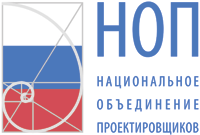 НАЦИОНАЛЬНОЕ ОБЪЕДИНЕНИЕ ПРОЕКТИРОВЩИКОВ«РЕКОМЕНДАЦИИ ПРИ ПРОВЕРКЕ ПРОЕКТНЫХ ОРГАНИЗАЦИЙ СО СТОРОНЫ САМОРЕГУЛИРУЕМОЙ ОРГАНИЗАЦИИ В ЧАСТИ СОБЛЮДЕНИЯ ИМИ ТРЕБОВАНИЙ ТЕХНИЧЕСКИХ РЕГЛАМЕНТОВ ПРИ ВЫПОЛНЕНИИ РАБОТ ПО ПОДГОТОВКЕ ПРОЕКТНОЙ ДОКУМЕНТАЦИИ, КОТОРЫЕ ОКАЗЫВАЮТ ВЛИЯНИЕ НА БЕЗОПАСНОСТЬ ОБЪЕКТОВ КАПИТАЛЬНОГО СТРОИТЕЛЬСТВА»2015 годСодержаниеI.	Общие положения	61.	Перечень нормативно-правовых актов	62.	Цели настоящих Рекомендаций	63.	Цели контроля за деятельностью членов саморегулируемых организаций в части соблюдения требований технических регламентов	74.	Перечень лиц, заинтересованных в использовании настоящих Рекомендаций	85.	Предмет контроля за деятельностью членов саморегулируемой организации в части соблюдения требований технических регламентов	96.	Документы саморегулируемой организации	127.	Системы контроля саморегулируемыми организациями за деятельностью своих членов в части соблюдения требований технических регламентов	14II.	Контроль посредством взаимодействия с государственными и негосударственными экспертными организациями	208.	Виды и формы проверок	208.1.	Виды и предметы проверки	208.2.	Формы проведения проверки	208.3.	Основания для проведения проверки	218.4.	Принятие решения о проведении проверки	228.5.	Периодичность проведения проверки	238.6.	Субъекты, осуществляющие проверку	238.7.	Срок проведения проверки	239.	Права и обязанности должностных лиц, уполномоченных на проведение проверки, руководителя (иного уполномоченного лица) члена саморегулируемой организации при проведении проверки в части соблюдения требований технических регламентов	249.1.	Права должностных лиц, уполномоченных на проведение проверки	249.2.	Обязанности  должностных лиц, уполномоченных на проведение проверки	259.3.	Права руководителя (иного уполномоченного лица) члена саморегулируемой организации при проведении проверки	269.4.	Обязанности руководителя (иного уполномоченного лица) члена саморегулируемой организации при проведении проверки	269.5.	Ответственность саморегулируемой организации	2710.	Организация и проведение проверок	2810.1.	Организация и проведение выездной плановой проверки	2810.2.	Организация и проведение выездной внеплановой проверки	2910.3.	Организация и проведение документарной внеплановой проверки	30III.	Контроль посредством взаимодействия с государственными и негосударственными экспертными организациями при наличии обязанности члена саморегулируемой организации направлять разработанную проектную документацию только в аккредитованные саморегулируемой организацией экспертные организации.	3211.	Виды и формы проверок	3211.1.	Виды и предметы проверки	3211.2.	Формы проведения проверки	3211.3.	Основания для проведения проверки	3311.4.	Принятие решения о проведении проверки	3411.5.	Периодичность проведения проверки	3511.6.	Субъекты, осуществляющие проверку	3511.7.	Срок проведения проверки	3512.	Результаты плановой проверки	3513.	Права и обязанности должностных лиц, уполномоченных на проведение проверки, руководителя (иного уполномоченного лица) члена саморегулируемой организации при проведении проверки в части соблюдения требований технических регламентов	3613.1.	Права должностных лиц, уполномоченных на проведение проверки	3613.2.	Обязанности  должностных лиц, уполномоченных на проведение проверки	3713.3.	Права руководителя (иного уполномоченного лица) члена саморегулируемой организации при проведении проверки	3813.4.	Обязанности руководителя (иного уполномоченного лица) члена саморегулируемой организации при проведении проверки	3813.5.	Ответственность саморегулируемой организации	3914.	Организация и проведение проверок	4014.1.	Организация и проведение выездной внеплановой проверки	4014.2.	Организация и проведение документарной внеплановой проверки	41IV.	Контроль, осуществляемый самостоятельно саморегулируемой организацией посредством проверок, проводимых специализированным органом, осуществляющим контроль за соблюдением членами саморегулируемой организации требований стандартов и правил саморегулируемой организации	4315.	Виды и формы проверок	4315.1.	Предмет проверки	4315.2.	Формы проведения проверки	4315.3.	Основания для проведения проверки	4415.4.	Принятие решения о проведении проверки	4515.5.	Периодичность проведения проверки	4515.6.	Субъекты, осуществляющие проверку	4715.7.	Срок проведения проверки	4716.	Права и обязанности должностных лиц, уполномоченных на проведение проверки, руководителя (иного уполномоченного лица) члена саморегулируемой организации при проведении проверки	4716.1.	Права должностных лиц, уполномоченных на проведение проверки	4816.2.	Обязанности  должностных лиц, уполномоченных на проведение проверки	4916.3.	Права руководителя (иного уполномоченного лица) члена саморегулируемой организации при проведении проверки	5016.4.	Обязанности руководителя (иного уполномоченного лица) члена саморегулируемой организации при проведении проверки	5016.5.	Ответственность саморегулируемой организации	5117.	Организация и проведение проверок	5117.1.	Организация и проведение выездной плановой проверки	5117.2.	Организация и проведение выездной внеплановой проверки	5317.3.	Организация и проведение документарной проверки	54V.	Результаты контроля за деятельностью члена саморегулируемой организации в части соблюдения требований технических регламентов	5618.	Оформление результатов проверки	5618.1.	Оформление результатов проверки по первой (применительно к результатам контроля при плановой проверке соблюдения требований технических регламентов и внеплановой проверке),  второй (применительно к результатам контроля при внеплановой проверке) и по третьей системам контроля	5618.2.	Оформление результатов проверки по первой и второй системам контроля  (применительно к результатам контроля при плановой проверке соблюдения требований стандарта саморегулируемой организации)	5819.	Принятие мер при выявлении нарушений требований технических регламентов в деятельности члена саморегулируемой организации	59VI.	Обжалование результатов проверок, а также действий (бездействие) должностных лиц, проводящих проверку	6320.	Досудебный (внесудебный) порядок обжалования результатов проверок, действий (бездействие) должностных лиц, проводящих проверку	6321.	Судебный порядок обжалования результатов проверок, действий (бездействие) должностных лиц, проводящих проверку	65Приложение 1	66Общие положенияПеречень нормативно-правовых актовНастоящие Рекомендации разработаны в соответствии с Гражданским кодексом Российской Федерации, Федеральным законом от 12 января 1996 г. № 7-ФЗ «О некоммерческих организациях»,  Федеральным законом от 1 декабря 2007 г. № 315-ФЗ «О саморегулируемых организациях», Градостроительным кодексом Российской Федерации,  Федеральным законом от 27.12.2002 N 184-ФЗ "О техническом регулировании", Федеральным законом от 02.05.2006 N 59-ФЗ "О порядке рассмотрения обращений граждан Российской Федерации", Федеральным законом от 26 декабря 2008 г. № 294-ФЗ «О защите прав юридических лиц и индивидуальных предпринимателей при осуществлении государственного контроля (надзора) и муниципального контроля», Федеральным законом от 30.12.2009 N 384-ФЗ "Технический регламент о безопасности зданий и сооружений", Приказом Ростехнадзора от 25.07.2013 N 325 "Об утверждении Административного регламента по исполнению Федеральной службой по экологическому, технологическому и атомному надзору государственной функции по осуществлению государственного надзора за деятельностью саморегулируемых организаций в области инженерных изысканий, архитектурно-строительного проектирования, строительства, реконструкции и капитального ремонта объектов капитального строительства», а также другими нормативными правовыми актами Российской Федерации.Цели настоящих РекомендацийЦелью настоящих Рекомендаций является оказание методической помощи саморегулируемым организациям, основанным на членстве лиц, осуществляющих подготовку проектной документации (далее по тексту – саморегулируемые организации), и членам таких саморегулируемых организаций при подготовке и осуществлению контроля саморегулируемыми организациями за деятельностью своих членов в части соблюдения последними требований технических регламентов при выполнении работ по подготовке проектной документации, которые оказывают влияние на безопасность объектов капитального строительства (далее по тексту – контроль саморегулируемыми организациями за деятельностью своих членов в части соблюдения требований технических регламентов), а также совершенствование и унификация процедур подготовки, организации и проведения проверок саморегулируемыми организациями в данной сфере.В настоящее время проверку соблюдения требований технических регламентов осуществляют различные органы и организации (например, организации государственной и негосударственной экспертизы проектной документации). Целью  настоящих Рекомендаций является, в том числе, поиск оптимального соотношения между деятельностью саморегулируемых организаций и иными участниками строительного процесса. Это необходимо для соблюдения паритета частных интересов каждой проектной организации (отсутствие избыточного контроля со стороны третьих лиц) и общественно-публичных интересов саморегулируемых организаций (гарантированное сохранение компенсационного фонда, улучшение деловой репутации саморегулируемой организации в целом и привлечение за счет этого большого количества заказчиков), и заказчиков, и потребителей результатов деятельности проектной организации (осуществление строительства и разработки рабочей документации на основе качественной проектной документации).Цели контроля за деятельностью членов саморегулируемых организаций в части соблюдения требований технических регламентовЦелями контроля за деятельностью членами саморегулируемых организаций в части соблюдения требований технических регламентов, являются:обеспечение соблюдения членами саморегулируемой организации требований технических регламентов при выполнении работ по подготовке проектной документации, которые оказывают влияние на безопасность объектов капитального строительства;своевременное выявление и устранение допущенных членами саморегулируемой организации нарушений требований технических регламентов при выполнении работ по подготовке проектной документации, которые оказывают влияние на безопасность объектов капитального строительства, а также причин возникновения указанных нарушений;улучшение качества работ и услуг, оказываемых членами саморегулируемой организации и повышения их конкурентоспособности на рынке проектных работ Российской Федерации.При осуществлении работы по подготовке проектной документации, которая оказывает влияние на безопасность объектов капитального строительства, соблюдение требований технических регламентов является одной из гарантий качественного результата работ, непричинения в последующем вреда личности, имуществу физических и юридических лиц. В противном случае при некачественных результатах подготовки проектной документации при строительстве возможно разрушение, повреждение объекта капитального строительства, влекущее причинение вреда, что, в свою очередь, может привести к наступлению ответственности саморегулируемой организацией в порядке статьи 60 ГрК РФ.Вышеизложенное подтверждает необходимость реализации саморегулируемыми организациями контроля в отношении своих членов в части соблюдения ими требований технических регламентов при выполнении работ по подготовке проектной документации, которые оказывают влияние на безопасность объектов капитального строительства. Несоблюдение требований технических регламентов влечет увеличение риска причинения вреда жизни и здоровью. Контроль за соблюдением проектными организациями требований технических регламентов является одной из важнейших задач саморегулируемых организаций, так как предотвращение рисков причинения вреда жизни и здоровью относится к целям деятельности саморегулируемых организаций. При этом прозрачная и эффективная система контроля за соблюдением членами саморегулируемых организаций требований технических регламентов дает уверенность заказчикам и потребителям в безопасности и качестве работ, повышает деловую репутацию исполнителя работ, а также саморегулируемой организации, осуществляющей контроль, и института саморегулирования в целом.Перечень лиц, заинтересованных в использовании настоящих РекомендацийНастоящие Рекомендации могут использоваться: саморегулируемыми организациями при подготовке, организации и проведении проверок членов саморегулируемых организаций в части соблюдения требований технических регламентов при выполнении работ по подготовке проектной документации, которые оказывают влияние на безопасность объектов капитального строительства;членами саморегулируемых организаций при принятии на общих собраниях членов саморегулируемых организаций решений о  системе и утверждении порядка  контроля в отношении таких членов в части соблюдения ими требований технических регламентов при выполнении работ по подготовке проектной документации, которые оказывают влияние на безопасность объектов капитального строительства; при подготовке членов саморегулируемых организаций к такому контролю;юридическими лицами, проводящими государственную и негосударственную экспертизу проектной документации, при взаимодействии с саморегулируемыми организациями по вопросам соблюдения их членами технических регламентов;заказчиками работ по подготовке проектной документации, которые оказывают влияние на безопасность объектов капитального строительства, при принятии решений о заключении договоров на выполнение работ по подготовке проектной документации с учетом предоставляемых саморегулируемыми организациями гарантий соблюдения их членами требований технических регламентов;потребителями при выборе объекта дальнейшего использования с учетом предоставленных заказчиком гарантий его соответствия требованиям технических регламентов;лицами, заинтересованными вступить в члены саморегулируемой организации, при выборе саморегулируемой организации с учетом наличия у нее соответствующей деловой репутации;  иными лицами в целях, не противоречащих законодательству Российской Федерации.Предмет контроля за деятельностью членов саморегулируемой организации в части соблюдения требований технических регламентовПредметом контроля за деятельностью члена саморегулируемой организации при проведении проверок саморегулируемой организации в соответствии с настоящими Рекомендациями является соблюдение требований технических регламентов при выполнении работ по подготовке проектной документации, которые оказывают влияние на безопасность объектов капитального строительства.В соответствии со статьей 2 Федерального закона от 27.12.2002 N 184-ФЗ "О техническом регулировании" технический регламент - документ, который принят международным договором Российской Федерации, подлежащим ратификации в порядке, установленном законодательством Российской Федерации, или в соответствии с международным договором Российской Федерации, ратифицированным в порядке, установленном законодательством Российской Федерации, или федеральным законом, или указом Президента Российской Федерации, или постановлением Правительства Российской Федерации, или нормативным правовым актом федерального органа исполнительной власти по техническому регулированию и устанавливает обязательные для применения и исполнения требования к объектам технического регулирования (продукции или к продукции и связанным с требованиями к продукции процессам проектирования (включая изыскания), производства, строительства, монтажа, наладки, эксплуатации, хранения, перевозки, реализации и утилизации).Особенности технического регулирования в области обеспечения безопасности зданий и сооружений устанавливаются Федеральным законом от 30.12.2009 N 384-ФЗ "Технический регламент о безопасности зданий и сооружений" (ст. 5.1 Федерального закона "О техническом регулировании"), а также Федеральным законом от 22.07.2008 N 123-ФЗ «Технический регламент о требованиях пожарной безопасности».Особенности технического регулирования в области обеспечения безопасности продукции, а также процессов проектирования (включая изыскания), производства, строительства, монтажа, наладки, эксплуатации, хранения, перевозки, реализации и утилизации, применяемых на территории инновационного центра "Сколково", устанавливаются Федеральным законом "Об инновационном центре "Сколково" (ст. 5.2 Федерального закона "О техническом регулировании").Согласно статье 3 Федерального закона "Технический регламент о безопасности зданий и сооружений" объектом технического регулирования являются здания и сооружения любого назначения (в том числе входящие в их состав сети инженерно-технического обеспечения и системы инженерно-технического обеспечения), а также связанные со зданиями и с сооружениями процессы проектирования (включая изыскания), строительства, монтажа, наладки, эксплуатации и утилизации (сноса). Вышеназванный Федеральный закон распространяется на все этапы жизненного цикла здания или сооружения (ч.2 ст.3).Федеральный закон устанавливает минимально необходимые требования к зданиям и сооружениям (в том числе к входящим в их состав сетям инженерно-технического обеспечения и системам инженерно-технического обеспечения), а также к связанным со зданиями и с сооружениями процессам проектирования (включая изыскания), строительства, монтажа, наладки, эксплуатации и утилизации (сноса), в том числе требования:1) механической безопасности;2) пожарной безопасности;3) безопасности при опасных природных процессах и явлениях и (или) техногенных воздействиях;4) безопасных для здоровья человека условий проживания и пребывания в зданиях и сооружениях;5) безопасности для пользователей зданиями и сооружениями;6) доступности зданий и сооружений для инвалидов и других групп населения с ограниченными возможностями передвижения;7) энергетической эффективности зданий и сооружений;8) безопасного уровня воздействия зданий и сооружений на окружающую среду.Безопасность зданий и сооружений, а также связанных со зданиями и сооружениями процессов проектирования (включая изыскания), строительства, монтажа, наладки, эксплуатации и утилизации (сноса) обеспечивается, в частности, посредством установления соответствующих требованиям безопасности проектных значений параметров зданий и сооружений и качественных характеристик в течение всего жизненного цикла здания или сооружения (ч.1 ст.5 Федерального закона "Технический регламент о безопасности зданий и сооружений"), а также обеспечивается посредством соблюдения требований (ч.2 ст. 5 Федерального закона "Технический регламент о безопасности зданий и сооружений"):- Федерального закона "Технический регламент о безопасности зданий и сооружений";- стандартов и сводов правил, включенных в Перечень национальных стандартов и сводов правил (частей таких стандартов и сводов правил), в результате применения которых на обязательной основе обеспечивается соблюдение требований Федерального закона "Технический регламент о безопасности зданий и сооружений" (утв. Распоряжением Правительства РФ от 21.06.2010 N 1047-р), в Перечень документов в области стандартизации, в результате применения которых на добровольной основе обеспечивается соблюдение требований Федерального закона от 30 декабря 2009 г. N 384-ФЗ "Технический регламент о безопасности зданий и сооружений" (утв. Приказом Ростехрегулирования от 01.06.2010 N 2079);- специальных технических условий.В соответствии со статьей 78 Федерального закона "Технический регламент о требованиях пожарной безопасности" проектная документация на здания, сооружения, строительные конструкции, инженерное оборудование и строительные материалы должна содержать пожарно-технические характеристики, предусмотренные указанным федеральным законом. Для зданий, сооружений, для которых отсутствуют нормативные требования пожарной безопасности, на основе требований указанного федерального закона должны быть разработаны специальные технические условия, отражающие специфику обеспечения их пожарной безопасности и содержащие комплекс необходимых инженерно-технических и организационных мероприятий по обеспечению пожарной безопасности.Приказом Федерального агентства по техническому регулированию и метрологии от 17 декабря 2013 г. N 2288-ст "ГОСТ 21.001-2013. Межгосударственный стандарт. Система проектной документации для строительства. Общие положения" введен в действие в качестве национального стандарта Российской Федерации с 1 января 2015 г. Данный стандарт устанавливает основные положения комплекса стандартов Системы проектной документации для строительства (СПДС) и определяет назначение стандартов СПДС, структуру комплекса стандартов СПДС, порядок их обозначения и применения.Таким образом, предметом контроля за деятельностью члена саморегулируемой организации при проведении проверки саморегулируемой организации является соблюдение при подготовке проектной документации требований Федерального закона "Технический регламент о безопасности зданий и сооружений", Федерального закона "Технический регламент о требованиях пожарной безопасности",  стандартов и сводов правил, включенных в Перечень национальных стандартов и сводов правил (частей таких стандартов и сводов правил), в результате применения которых на обязательной основе обеспечивается соблюдение требований Федерального закона "Технический регламент о безопасности зданий и сооружений", специальных технических условий, и иных стандартов. Контроль за соблюдением требований стандартов и сводов правил, включенных в Перечень документов в области стандартизации, в результате применения которых на добровольной основе обеспечивается соблюдение требований Федерального закона "Технический регламент о безопасности зданий и сооружений", осуществляется только в случае, если соответствующие стандарты и правила включены в стандарты саморегулируемой организации. Объектом проверок является проектная документация, разработка которой ведется членом саморегулируемой организации. Применительно к настоящим Рекомендациям в зависимости от формы контроля, осуществляемого саморегулируемой организацией, предмет и объект  контроля может иметь специфические особенности, обозначенные непосредственно в разделе, посвященном соответствующей системе контроля.Документы саморегулируемой организацииВ соответствии со статьей 55.13 Градостроительного кодекса Российской Федерации (далее по тексту – ГрК РФ) саморегулируемые организации, помимо контроля в части соблюдения членами саморегулируемых организаций требований к выдаче свидетельств о допуске, требований стандартов саморегулируемых организаций и правил саморегулирования, вправе осуществлять контроль за деятельностью своих членов в части соблюдения ими требований технических регламентов при подготовке проектной документации. Следовательно, осуществление таких проверок является не обязанностью, а правом саморегулируемой организации.При этом в ГрК РФ не определены конкретные виды работ, за соблюдением технических регламентов при выполнении которых саморегулируемая организация вправе осуществлять контроль. Указанные вопросы могут быть урегулированы в разработанных и утвержденных саморегулируемой организацией правилах контроля в области саморегулирования, что фактически и происходит на практике.В обязанности саморегулируемой организации входит разработка  и утверждение правил контроля в области саморегулирования (документ, устанавливающий правила контроля за соблюдением членами саморегулируемой организации требований к выдаче свидетельств о допуске, требований стандартов саморегулируемых организаций и правил саморегулирования), документа, устанавливающего систему мер дисциплинарного воздействия за несоблюдение членами саморегулируемой организации требований к выдаче свидетельств о допуске, правил контроля в области саморегулирования, требований технических регламентов, требований стандартов саморегулируемых организаций и правил саморегулирования (п. 3 ч. 1 ст. 55.5 ГрК РФ). При этом саморегулируемая организация вправе утвердить стандарты саморегулируемой организации - документ, устанавливающий в соответствии с законодательством Российской Федерации о техническом регулировании правила выполнения работ, которые оказывают влияние на безопасность объектов капитального строительства, требования к результатам указанных работ, системе контроля за выполнением указанных работ (п. 1 ч. 2 ст. 55.5 ГрК РФ).Таким образом, если саморегулируемая организация осуществляет или намерена осуществлять контроль за деятельностью своих членов в части соблюдения ими требований технических регламентов при подготовке проектной документации, она должна разработать и утвердить следующие документы в части, регулирующей осуществление контроля соблюдения технических регламентов: - правила контроля в области саморегулирования;- документ, устанавливающий систему мер дисциплинарного воздействия за несоблюдение членами саморегулируемой организации требований, в частности,  технических регламентов;- стандарты саморегулируемой организации. Стандарты саморегулируемой организации при осуществлении контроля за соблюдением требований технических регламентов необходимы для надлежащего функционирования основной системы документов саморегулируемой организации, налагающей соответствующие обязательства на членов саморегулируемой организации (в частности, правила контроля в области саморегулирования, документ, устанавливающий систему мер дисциплинарного воздействия).Настоящие рекомендации могут быть использованы при определении содержания таких документов.Системы контроля саморегулируемыми организациями за деятельностью своих членов в части соблюдения требований технических регламентовВ настоящих Рекомендациях предложены следующие системы контроля:Контроль посредством взаимодействия с организациями, осуществляющими государственную и негосударственную экспертизу проектной документации (далее по тексту – государственные экспертные организации и негосударственные экспертные организации соответственно).При данной системе контроля саморегулируемая организация разрабатывает  требования к негосударственным экспертным организациям и аккредитует те организации, которые соответствуют таким требованиям. Полномочия по принятию решения об аккредитации могут быть возложены общим собранием членов саморегулируемой организации на постоянно действующий коллегиальный орган управления саморегулируемой организации.Саморегулируемая организация может осуществлять аккредитацию по следующим основаниям:- саморегулируемая организация не осуществляет координацию экономической деятельности (подпункт 14 статьи 4 Федерального закона «О защите конкуренции»;- требования и процедура аккредитации утверждаются на общем собрании членов саморегулируемой организации, следовательно, члены саморегулируемой организации устанавливают требования к негосударственным экспертным организациям самостоятельно, никакое третье лицо не влияет на принимаемое решение.С аккредитованными негосударственными экспертными организациями саморегулируемая организация заключает соглашения, согласно которым негосударственная экспертная организация, осуществив экспертизу проектной документации, участие в разработке которой принимал член такой саморегулируемой организации, направляет в саморегулируемую организацию заключение экспертизы проектной документации, которое хранится в личном деле члена саморегулируемой организации. При этом отсутствует обязанность члена саморегулируемой организации направлять разработанную проектную документацию исключительно в аккредитованные саморегулируемой организацией негосударственные экспертные организации.Взаимодействие саморегулируемой организации с государственными экспертными организациями имеет свои особенности. В данном случае с государственной экспертной организацией заключается соглашение без проведения процедуры аккредитации. Необходимо учитывать, что работа государственных экспертных организаций строится по территориальному принципу. На территории субъекта Российской Федерации имеется только одна такая организация. Следовательно, у заказчика и проектировщика нет возможности выбрать другую организацию, осуществляющую государственную экспертизу проектной документации. Кроме того, законодательством Российской Федерации регламентированы случаи обязательного проведения государственной экспертизы проектной документации (либо на региональном, либо на федеральном уровне). Во внутренних документах саморегулируемой организации устанавливается обязанность члена саморегулируемой организации один раз в год направлять в саморегулируемую организацию перечень разработанной членом саморегулируемой организации проектной документации, ее соответствующие реквизиты, реквизиты заключения экспертизы проектной документации, реквизиты экспертной организации (далее по тексту – перечень заключений экспертиз проектных документаций).В том случае, если экспертиза проектной документации проводилась не аккредитованной саморегулируемой организацией негосударственной экспертной организацией, проводится проверка проектной документации члена саморегулируемой организации в части соблюдения требований технических регламентов. Такую проверку осуществляет специализированный орган саморегулируемой организации, осуществляющий контроль за соблюдением членами саморегулируемой организации требований стандартов и правил саморегулируемой организации. В данном случае саморегулируемая организация за свой счет вправе привлекать соответствующих экспертов для проведения проверки.Рассматриваемая система контроля позволяет избежать двойной проверки членов саморегулируемой организации по одному и тому же предмету, так как в настоящее время каждая проектная документация, разрабатываемая членом саморегулируемой организации, подлежит обязательной экспертизе, в предмет которой, в том числе входит, соблюдение требований технических регламентов.Контроль посредством взаимодействия с государственными и негосударственными экспертными организациями, когда установлена обязанность члена саморегулируемой организации направлять разработанную проектную документацию только в аккредитованные саморегулируемой организацией негосударственные экспертные организации.Саморегулируемая организация разрабатывает  требования к негосударственным экспертным организациям и аккредитует те организации, которые соответствуют таким требованиям. Полномочия по принятию решения об аккредитации могут быть возложены общим собранием членов саморегулируемой организации на постоянно действующий коллегиальный орган управления саморегулируемой организации.С аккредитованными негосударственными экспертными организациями саморегулируемая организация заключает соглашения, согласно которым негосударственная экспертная организация, осуществив экспертизу проектной документации, участие в разработке которой принимал член такой саморегулируемой организации, направляет в саморегулируемую организацию заключение экспертизы проектной документации, которое хранится в личном деле члена саморегулируемой организации.С государственной экспертной организацией саморегулируемая организация заключается соглашение без проведения процедуры аккредитации.Во внутренних документах саморегулируемой организации устанавливается обязанность члена саморегулируемой организации направлять разработанную проектную документацию на экспертизу исключительно в аккредитованные саморегулируемой организацией экспертные организации и обязанность один раз в год направлять в саморегулируемую организацию перечень заключений экспертиз проектных документаций.Проведение экспертизы проектной документации не аккредитованной саморегулируемой организацией экспертной организацией нарушает положения внутренних документов саморегулируемой организации, что влечет ответственность проектной организации в соответствии с ГрК РФ. Контроль, осуществляемый самостоятельно саморегулируемой организацией посредством проверок, проводимых специализированным органом, осуществляющим контроль за соблюдением членами саморегулируемой организации требований стандартов и правил саморегулируемой организации. В данном случае проверки проводятся специализированным органом, осуществляющим контроль за соблюдением членами саморегулируемой организации требований стандартов и правил саморегулируемой организации. По сути, эта проверка по процедуре аналогична существующей системе проверок саморегулируемыми организациями своих членов на предмет соблюдения требований к выдаче свидетельств о допуске.Саморегулируемая организация за свой счет вправе привлекать соответствующих экспертов для проведения проверки.Саморегулируемые организации самостоятельно могут выбрать и утвердить на общем собрании членов (с принятием соответствующих документов) одну из предлагаемых систем контроля или создать новую, используя элементы предлагаемых систем.Соответствующая система контроля должна быть закреплена в стандарте саморегулируемой организации, который, в частности, содержит общие положения о системе контроля, указание на обязанность члена саморегулируемой организации соблюдать требования технических регламентов и иные положения.Настоящие Рекомендации могут быть применены при осуществлении контроля за соблюдением членами саморегулируемой организации стандартов саморегулируемой организации.Таблица 1. Сравнительная характеристика систем контроля саморегулируемыми организациями за деятельностью своих членов в части соблюдения требований технических регламентовКонтроль посредством взаимодействия с государственными и негосударственными экспертными организациямиВиды и формы проверок Виды и предметы проверкиПроверка перечня заключений экспертиз проектных документаций имеет плановый характер, проводится один раз в год.Предметом проверки является соблюдение членом саморегулируемой организации соответствующего стандарта, закрепляющего рассматриваемую форму контроля.Объектом проверки является перечень заключений экспертиз проектных организаций.Проверка саморегулируемой организацией соблюдения требований технических регламентов членом саморегулируемой организации, который обращался к неаккредитованным негосударственным экспертным организациям, имеет плановый характер.Предметом проверки является соблюдение членом саморегулируемой организации при подготовке проектной документацией требований технических регламентов при выполнении работ по подготовке проектной документации, которые оказывают влияние на безопасность объектов капитального строительства.Объектом проверки является проектная документация, разработанная членом саморегулируемой организации.Проверка саморегулируемой организацией соблюдения членом саморегулируемой организации требований технических регламентов при данной форме контроля имеет внеплановый характер, если проводится специализированным органом саморегулируемой организации по результатам рассмотрения жалобы на действия члена саморегулируемой организации, иного обращения, поступивших в саморегулируемую организацию.Предметом проверки является соблюдение членом саморегулируемой организации при подготовке проектной документацией требований технических регламентов при выполнении работ по подготовке проектной документации, которые оказывают влияние на безопасность объектов капитального строительства. Формы проведения проверкиОснования для проведения проверки Принятие решения о проведении проверки Периодичность проведения проверкиПлановая проверка: один раз в год.Внеплановая проверка: не ограничена (при наличии соответствующих оснований). Субъекты, осуществляющие проверкуСубъектами, осуществляющими плановые и внеплановые проверки являются должностные лица специализированного органа саморегулируемой организации, осуществляющего контроль за деятельностью членов саморегулируемой организации. При проведении внеплановой проверки возможно привлечение к проведению проверки экспертов, представителей экспертных и проектных организаций. Срок проведения проверкиВ соответствии с частью 2 статьи 9 Федерального закона «О саморегулируемых организациях» продолжительность плановой проверки устанавливается постоянно действующим коллегиальным органом управления саморегулируемой организации. Следовательно, сроки проведения проверок устанавливаются во внутренних документах саморегулируемой организации с учетом сложности и объема проверки. Права и обязанности должностных лиц, уполномоченных на проведение проверки, руководителя (иного уполномоченного лица) члена саморегулируемой организации при проведении проверки в части соблюдения требований технических регламентовПрава, обязанности должностных лиц саморегулируемой организации, уполномоченных на проведение проверки деятельности членов саморегулируемой в части соблюдения требований технических регламентов,  права и обязанности руководителя (иного уполномоченного лица) члена саморегулируемой организации при проведении проверки напрямую законодательством  Российской Федерации не регламентированы. Вышеизложенные права и обязанности можно сформулировать на основе анализа следующих нормативных правовых актов (положения которых также нашли отражение в большинстве внутренних документов саморегулируемых организаций):Федерального закона "О саморегулируемых организациях";Федерального закона "О защите прав юридических лиц и индивидуальных предпринимателей при осуществлении государственного контроля (надзора) и муниципального контроля";Приказа Ростехнадзора "Об утверждении Административного регламента по исполнению Федеральной службой по экологическому, технологическому и атомному надзору государственной функции по осуществлению государственного надзора за деятельностью саморегулируемых организаций в области инженерных изысканий, архитектурно-строительного проектирования, строительства, реконструкции и капитального ремонта объектов капитального строительства". Права должностных лиц, уполномоченных на проведение проверкиДолжностные лица, уполномоченные на проведение проверки, при осуществлении контроля за деятельностью члена саморегулируемой организации в части соблюдения требований технических регламентов имеют право:требовать и получать письменные или устные пояснения по вопросам, возникающим в ходе проведения проверки, касающимся деятельности члена саморегулируемой организации;осуществлять предоставленные в соответствии с законодательством Российской Федерации полномочия по выявлению фактов соблюдения (несоблюдения) проверяемыми членами саморегулируемых организаций в процессе осуществления деятельности обязательных требований технических регламентов;запрашивать и получать от руководителя и работников члена саморегулируемой организации все необходимые для достижения целей проверки документы (информацию);привлекать к проведению проверки экспертов, экспертные организации, не состоящие в гражданско-правовых и трудовых отношениях с членом саморегулируемой организацией, в отношении которой проводится проверка. При привлечении к проведению проверки экспертов, экспертных организаций на основании мотивированных предложений должностных лиц саморегулируемой организации, проводящих проверку, срок проведения проверки может быть продлен приказом (распоряжением) руководителя саморегулируемой организации о продлении проверки.Обязанности  должностных лиц, уполномоченных на проведение проверкиДолжностные лица, уполномоченные на проведение проверки, при осуществлении контроля за деятельностью члена саморегулируемой организации в части соблюдения требований технических регламентов обязаны:своевременно и в полной мере исполнять предоставленные в соответствии с законодательством Российской Федерации полномочия по предупреждению, выявлению и пресечению нарушений установленных требований технических регламентов;соблюдать законодательство Российской Федерации, права и законные интересы членов саморегулируемой организации;проводить проверку только по основаниям, предусмотренным законодательством Российской Федерации;осуществлять выездную проверку только в случае присутствия при ее проведении руководителя (иного уполномоченного лица) члена саморегулируемой организации;не препятствовать руководителю (иному уполномоченному лицу) члена саморегулируемой организации присутствовать при проведении проверки и давать разъяснения по вопросам, относящимся к предмету проверки;предоставлять руководителю (иному уполномоченному лицу) члена саморегулируемой организации, присутствующим при проведении проверки, информацию и документы, относящиеся к предмету проверки;знакомить руководителя (иное уполномоченное лицо) члена саморегулируемой организации  с результатами проверки;доказывать обоснованность своих действий при их обжаловании членом саморегулируемой организации в порядке, установленном законодательством Российской Федерации;не требовать представления документов (информации), не относящихся к предмету проверки;не изымать оригиналы документов, относящихся к предмету проверки;не разглашать и не распространять сведения, полученные в ходе проведения проверки;соблюдать сроки проведения проверки. Права руководителя (иного уполномоченного лица) члена саморегулируемой организации при проведении проверкиРуководитель (иное уполномоченное лицо) члена саморегулируемой организации при проведении проверки уполномоченными должностными лицами саморегулируемой организации имеют право:непосредственно присутствовать при проведении проверки, давать объяснения по вопросам, относящимся к предмету проверки;получать от должностных лиц, уполномоченных на проведение проверки, информацию, которая относится к предмету проверки и предоставление которой предусмотрено законодательством Российской Федерации;знакомиться с результатами проверки и указывать в акте проверки о своем ознакомлении с результатами проверки, согласии или несогласии с ними, а также с отдельными действиями должностных лиц, уполномоченных на проведение проверки;обжаловать решения и действия (бездействие) должностных лиц, уполномоченных на проведение проверки, повлекшие за собой нарушение прав члена саморегулируемой организации при проведении проверки, в досудебном (внесудебном) и (или) судебном порядке в соответствии с законодательством Российской Федерации. Обязанности руководителя (иного уполномоченного лица) члена саморегулируемой организации при проведении проверкиРуководитель (иное уполномоченное лицо) члена саморегулируемой организации при проведении проверки уполномоченными должностными лицами саморегулируемой организации обязан (обязано):обеспечить беспрепятственный доступ должностным лицам, уполномоченным на проведение проверки, на территорию, в здания и другие служебные помещения члена саморегулируемой организации;обеспечить представление должностным лицам, уполномоченным на проведение проверки, документов и информации, необходимых для проведения проверки, в установленные в запросе сроки;присутствовать лично при проведении проверки;обеспечить присутствие иных должностных лиц, работников члена саморегулируемой организации, ответственных за организацию и проведение мероприятий по выполнению обязательных требований технических регламентов, относящихся к предмету проверки, а также ответственных за выявленные в ходе проверки нарушения. Ответственность саморегулируемой организацииСаморегулируемая организация, а также ее работники и должностные лица, принимающие участие в проведении проверки, отвечают за неразглашение и нераспространение сведений, полученных в ходе ее проведения, в соответствии с Федеральным законом «О саморегулируемых организациях» и другими федеральными законами (ч.9 ст.9 Федерального закона «О саморегулируемых организациях»). Ответственность установлена следующими нормативными положениями:- Статья 1472 ГК РФ (Ответственность за нарушение исключительного права на секрет производства).- Статья 13.14 КоАП РФ (Разглашение информации с ограниченным доступом).- Статья 183 УК РФ (Незаконные получение и разглашение сведений, составляющих коммерческую, налоговую или банковскую тайну).Саморегулируемая организация, а также ее работники и должностные лица, принимающие участие в проведении проверки, привлеченные для проведения проверки эксперты и представители экспертных организаций отвечают за неразглашение и нераспространение содержания проектной документации третьим лицам и обязаны использовать полученную информацию только в соответствии с целями контроля.Саморегулируемая организация несет перед своими членами в порядке, установленном законодательством Российской Федерации и уставом некоммерческой организации, ответственность за неправомерные действия работников саморегулируемой организации при осуществлении ими контроля за деятельностью членов саморегулируемой организации (ч.10 ст.9 Федерального закона «О саморегулируемых организациях», ст.402 ГК РФ). Организация и проведение проверокОрганизация и проведение выездной плановой проверкиНа основании утвержденного плана проведения проверок членов саморегулируемой организации на очередной финансовый год руководитель саморегулируемой организации издает приказ (распоряжение) о проведении плановых проверок членов саморегулируемой организации, в котором указываются следующие сведения: - наименование органа, осуществляющего контроль за деятельностью членов саморегулируемой организации;- должностные лица органа по контролю за деятельностью членов саморегулируемой организации, уполномоченные на проведение проверок, а также привлекаемые к проведению проверки эксперты, представители экспертных организаций;- цели, задачи и предмет проверок.О проведении плановой проверки член саморегулируемой организации уведомляется не позднее чем в течение трех рабочих дней до начала ее проведения посредством направления уведомления о проведения проверки, копии приказа (распоряжения) руководителя саморегулируемой организации о начале проведения плановой проверки и копии выписки из плана проведения проверок на очередной год, где указаны проверяемое юридическое лицо или индивидуальный предприниматель, заказным почтовым отправлением с уведомлением о вручении или иным доступным способом.Обязательным условием для начала осуществления проверки является наличие сведений, подтверждающих получение проверяемым членом саморегулируемой организации уведомления о проведении проверки.В уведомлении о проведении проверки указываются следующие сведения:- форма проверки;- основание для проведения проверки;- предмет, задача, сроки и место проведения проверки; - документы, подлежащие представлению для проведения проверки.Должностное лицо, уполномоченное на проведение проверки, осуществляет проверку, в ходе которой запрашивает и получает от руководителя и работников члена саморегулируемой организации в рамках предмета проверки необходимые документы (информацию), а также письменные пояснения от представителей члена саморегулируемой организации по вопросам, возникающим в ходе проверки.Документы члена саморегулируемой организации, необходимые для проведения проверки, представляются должностному лицу, проводящему проверку, для изучения.Представляемые или изготовленные в присутствии представителей члена саморегулируемой организации копии документов должны быть заверены печатью и подписью руководителя (иного уполномоченного лица) члена саморегулируемой организации.Передача запрашиваемых документов при плановой выездной проверке осуществляется по акту приема-передачи.Организация и проведение выездной внеплановой проверкиНа основе анализа поступивших в саморегулируемую организацию заключений проектных документаций от аккредитованных саморегулируемой организации экспертных организаций и перечней заключений экспертиз проектных документаций от членов саморегулируемых организаций выявляются основания для проведения внеплановой проверки, предусмотренные п. 8.3 настоящих Рекомендаций.Руководитель саморегулируемой организации издает приказ (распоряжение) о проведении внеплановой проверки.Должностное лицо, уполномоченное на проведение проверки, осуществляет проверку, в ходе которой запрашивает и получает от руководителя и работников члена саморегулируемой организации в рамках предмета проверки необходимые документы (информацию), а также письменные пояснения от представителей члена саморегулируемой организации по вопросам, возникающим в ходе проверки.Документы члена саморегулируемой организации, необходимые для проведения проверки, представляются должностному лицу, проводящему проверку, для изучения.Представляемые или изготовленные в присутствии представителей члена саморегулируемой организации копии документов должны быть заверены печатью и подписью руководителя (иного уполномоченного лица) члена саморегулируемой организации.Передача запрашиваемых документов при внеплановой выездной проверке осуществляется по акту приема-передачи.Другим основанием для проведения внеплановой проверки является поступление в саморегулируемую организацию жалоб на действия члена саморегулируемой организации, которые подлежат рассмотрению органом по рассмотрению дел о применении в отношении членов саморегулируемой организации мер дисциплинарного воздействия.Процедура рассмотрения жалоб и обращений определяется документами саморегулируемой организации (ч.2 ст.10 Федерального закона «О саморегулируемых организациях», ч.3 ст. 55.14 ГрК РФ).При рассмотрении жалобы на действия членов саморегулируемой организации орган по рассмотрению дел о применении в отношении членов саморегулируемой организации мер дисциплинарного воздействия обязан приглашать на свои заседания лиц, направивших такие жалобы, а также членов саморегулируемой организации, в отношении которых рассматриваются дела о применении мер дисциплинарного воздействия (ч.3 ст.10 Федерального закона «О саморегулируемых организациях», ч.4 ст.55.14 ГрК РФ).Жалобы на действия членов саморегулируемой организации и обращения, поступившие в саморегулируемую организацию, подлежат рассмотрению не позднее чем в месячный срок со дня их поступления, если законодательством Российской Федерации не установлен меньший срок. Решение, принятое по результатам рассмотрения этой жалобы или этого обращения, направляется лицу, их направившему (ч.1 ст.55.14 ГрК РФ).Жалобы и иные обращения, не позволяющие установить лицо, обратившееся в саморегулируемую организацию, не могут служить основанием для проведения внеплановой проверки.На основании поступившей жалобы на действия членов саморегулируемой организации, руководитель саморегулируемой организации издает приказ (распоряжение) о проведении внеплановой проверки.В ходе проведения внеплановой проверки исследованию подлежат только факты, указанные в жалобе, или факты, подлежащие проверке, назначенной по иным основаниям (ч.6 ст.9 Федерального закона «О саморегулируемых организациях»).Передача запрашиваемых документов при плановой выездной проверке осуществляется по акту приема-передачи.Организация и проведение документарной внеплановой проверкиВ день принятия решения о проведении проверки в документарной форме члену саморегулируемой организации направляется запрос о предоставлении соответствующих сведений и информации, необходимых для осуществления контроля. При проведении внеплановой проверки, осуществляемой в связи с поступлением жалобы на действия члена саморегулируемой организации, такой запрос направляется органом по рассмотрению дел о применении в отношении членов саморегулируемой организации мер дисциплинарного воздействия, в остальных случаях (при проведении проверки по иным основаниям) - специализированным органом, осуществляющим контроль за соблюдением членами саморегулируемой организации требований стандартов и правил саморегулируемой организации.При проведении проверки член саморегулируемой организации обязан предоставить необходимые сведения и информацию на основании запроса саморегулируемой организации. Порядок такого предоставления определяется самой саморегулируемой организацией (ч.7 ст.9 Федерального закона «О саморегулируемых организациях»).Указанные в запросе документы представляются в виде копий, заверенных печатью (при ее наличии) и соответственно подписью индивидуального предпринимателя, его уполномоченного представителя, руководителя  (иного уполномоченного лица) юридического лица. Член саморегулируемой организации вправе представить указанные в запросе документы в форме электронных документов в порядке, определяемом Правительством Российской Федерации.Как правило, согласно внутренним документам саморегулируемых организаций срок для представления необходимых сведений и информации составляет три рабочих дня с момента получения запроса.При проведении документарной проверки должностные лица, проводящие проверку, не вправе требовать у юридического лица, индивидуального предпринимателя сведения и документы, не относящиеся к предмету документарной проверки.Контроль посредством взаимодействия с государственными и негосударственными экспертными организациями при наличии обязанности члена саморегулируемой организации направлять разработанную проектную документацию только в аккредитованные саморегулируемой организацией экспертные организации. Виды и формы проверок Виды и предметы проверкиПроверка перечня заключений экспертиз проектных документаций имеет плановый характер, проводится один раз в год.Предметом проверки является соблюдение членом саморегулируемой организации соответствующего стандарта, закрепляющего рассматриваемую форму контроля.Проверка саморегулируемой организацией соблюдения членом саморегулируемой организации требований технических регламентов при данной форме контроля имеет внеплановый характер, если проводится специализированным органом саморегулируемой организации по результатам рассмотрения жалобы на действия члена саморегулируемой организации, иного обращения, поступивших в саморегулируемую организацию. Предметом проверки является соблюдение членом саморегулируемой организации при подготовке проектной документацией требований технических регламентов при выполнении работ по подготовке проектной документации, которые оказывают влияние на безопасность объектов капитального строительства. Формы проведения проверкиОснования для проведения проверки Принятие решения о проведении проверки Периодичность проведения проверкиПлановая проверка: один раз в год.Внеплановая проверка: не ограничена (при наличии соответствующих оснований). Субъекты, осуществляющие проверкуСубъектами, осуществляющими плановые и внеплановые проверки являются должностные лица специализированного органа саморегулируемой организации, осуществляющего контроль за деятельностью членов саморегулируемой организации. При проведении внеплановой проверки возможно привлечение к проведению проверки экспертов, представителей экспертных организаций. Срок проведения проверкиВ соответствии с частью 2 статьи 9 Федерального закона «О саморегулируемых организациях» продолжительность плановой проверки устанавливается постоянно действующим коллегиальным органом управления саморегулируемой организации. Следовательно, сроки проведения проверок устанавливаются во внутренних документах саморегулируемой организации с учетом сложности и объема проверки.  Результаты плановой проверкиРезультатом плановой проверки является установление наличия/отсутствия исполнения членами саморегулируемой организации обязанности по направлению разработанной документации исключительно в аккредитованные саморегулируемой организацией негосударственные экспертные организации. При установлении неисполнения проектной организацией данной обязанности к ней применяются меры дисциплинарного воздействия в порядке, установленном п. 19 настоящих Рекомендаций, с учетом особенностей, установленных настоящим разделом. Права и обязанности должностных лиц, уполномоченных на проведение проверки, руководителя (иного уполномоченного лица) члена саморегулируемой организации при проведении проверки в части соблюдения требований технических регламентовПрава, обязанности должностных лиц саморегулируемой организации, уполномоченных на проведение проверки деятельности членов саморегулируемой в части соблюдения требований технических регламентов,  права и обязанности руководителя (иного уполномоченного лица) члена саморегулируемой организации при проведении проверки напрямую законодательством  Российской Федерации не регламентированы. Вышеизложенные права и обязанности можно сформулировать на основе анализа следующих нормативных правовых актов (положения которых также нашли отражение в большинстве внутренних документов саморегулируемых организаций):Федерального закона "О саморегулируемых организациях";Федерального закона "О защите прав юридических лиц и индивидуальных предпринимателей при осуществлении государственного контроля (надзора) и муниципального контроля";Приказа Ростехнадзора "Об утверждении Административного регламента по исполнению Федеральной службой по экологическому, технологическому и атомному надзору государственной функции по осуществлению государственного надзора за деятельностью саморегулируемых организаций в области инженерных изысканий, архитектурно-строительного проектирования, строительства, реконструкции и капитального ремонта объектов капитального строительства". Права должностных лиц, уполномоченных на проведение проверкиДолжностные лица, уполномоченные на проведение проверки, при осуществлении контроля за деятельностью члена саморегулируемой организации в части соблюдения требований технических регламентов имеют право:требовать и получать письменные или устные пояснения по вопросам, возникающим в ходе проведения проверки, касающимся деятельности члена саморегулируемой организации;осуществлять предоставленные в соответствии с законодательством Российской Федерации полномочия по выявлению фактов соблюдения (несоблюдения) проверяемыми членами саморегулируемых организаций в процессе осуществления деятельности обязательных требований технических регламентов;запрашивать и получать от руководителя и работников члена саморегулируемой организации все необходимые для достижения целей проверки документы (информацию);привлекать к проведению проверки экспертов, экспертные организации, не состоящие в гражданско-правовых и трудовых отношениях с членом саморегулируемой организацией, в отношении которой проводится проверка. При привлечении к проведению проверки экспертов, экспертных организаций на основании мотивированных предложений должностных лиц саморегулируемой организации, проводящих проверку, срок проведения проверки может быть продлен приказом (распоряжением) руководителя саморегулируемой организации о продлении проверки.Обязанности  должностных лиц, уполномоченных на проведение проверкиДолжностные лица, уполномоченные на проведение проверки, при осуществлении контроля за деятельностью члена саморегулируемой организации в части соблюдения требований технических регламентов обязаны:своевременно и в полной мере исполнять предоставленные в соответствии с законодательством Российской Федерации полномочия по предупреждению, выявлению и пресечению нарушений установленных требований технических регламентов;соблюдать законодательство Российской Федерации, права и законные интересы членов саморегулируемой организации;проводить проверку только по основаниям, предусмотренным законодательством Российской Федерации;осуществлять выездную проверку только в случае присутствия при ее проведении руководителя (иного уполномоченного лица) члена саморегулируемой организации;не препятствовать руководителю (иному уполномоченному лицу) члена саморегулируемой организации присутствовать при проведении проверки и давать разъяснения по вопросам, относящимся к предмету проверки;предоставлять руководителю (иному уполномоченному лицу) члена саморегулируемой организации, присутствующим при проведении проверки, информацию и документы, относящиеся к предмету проверки;знакомить руководителя (иное уполномоченное лицо) члена саморегулируемой организации  с результатами проверки;доказывать обоснованность своих действий при их обжаловании членом саморегулируемой организации в порядке, установленном законодательством Российской Федерации;не требовать представления документов (информации), не относящихся к предмету проверки;не изымать оригиналы документов, относящихся к предмету проверки;не разглашать и не распространять сведения, полученные в ходе проведения проверки;соблюдать сроки проведения проверки. Права руководителя (иного уполномоченного лица) члена саморегулируемой организации при проведении проверкиРуководитель (иное уполномоченное лицо) члена саморегулируемой организации при проведении проверки уполномоченными должностными лицами саморегулируемой организации имеют право:непосредственно присутствовать при проведении проверки, давать объяснения по вопросам, относящимся к предмету проверки;получать от должностных лиц, уполномоченных на проведение проверки, информацию, которая относится к предмету проверки и предоставление которой предусмотрено законодательством Российской Федерации;знакомиться с результатами проверки и указывать в акте проверки о своем ознакомлении с результатами проверки, согласии или несогласии с ними, а также с отдельными действиями должностных лиц, уполномоченных на проведение проверки;обжаловать решения и действия (бездействие) должностных лиц, уполномоченных на проведение проверки, повлекшие за собой нарушение прав члена саморегулируемой организации при проведении проверки, в досудебном (внесудебном) и (или) судебном порядке в соответствии с законодательством Российской Федерации. Обязанности руководителя (иного уполномоченного лица) члена саморегулируемой организации при проведении проверкиРуководитель (иное уполномоченное лицо) члена саморегулируемой организации при проведении проверки уполномоченными должностными лицами саморегулируемой организации обязан (обязано):обеспечить беспрепятственный доступ должностным лицам, уполномоченным на проведение проверки, на территорию, в здания и другие служебные помещения члена саморегулируемой организации;обеспечить представление должностным лицам, уполномоченным на проведение проверки, документов и информации, необходимых для проведения проверки, в установленные в запросе сроки;присутствовать лично при проведении проверки;обеспечить присутствие иных должностных лиц, работников члена саморегулируемой организации, ответственных за организацию и проведение мероприятий по выполнению обязательных требований технических регламентов, относящихся к предмету проверки, а также ответственных за выявленные в ходе проверки нарушения. Ответственность саморегулируемой организацииСаморегулируемая организация, а также ее работники и должностные лица, принимающие участие в проведении проверки, отвечают за неразглашение и нераспространение сведений, полученных в ходе ее проведения, в соответствии с Федеральным законом «О саморегулируемых организациях» и другими федеральными законами (ч.9 ст.9 Федерального закона «О саморегулируемых организациях»). Ответственность установлена следующими нормативными положениями:- Статья 1472 ГК РФ (Ответственность за нарушение исключительного права на секрет производства).- Статья 13.14 КоАП РФ (Разглашение информации с ограниченным доступом).- Статья 183 УК РФ (Незаконные получение и разглашение сведений, составляющих коммерческую, налоговую или банковскую тайну).Саморегулируемая организация, а также ее работники и должностные лица, принимающие участие в проведении проверки, привлеченные для проведения проверки эксперты и представители экспертных организаций отвечают за неразглашение и нераспространение содержания проектной документации третьим лицам и обязаны использовать полученную информацию только в соответствии с целями контроля.Саморегулируемая организация несет перед своими членами в порядке, установленном законодательством Российской Федерации и уставом некоммерческой организации, ответственность за неправомерные действия работников саморегулируемой организации при осуществлении ими контроля за деятельностью членов саморегулируемой организации (ч.10 ст.9 Федерального закона «О саморегулируемых организациях», ст.402 ГК РФ). Организация и проведение проверокОрганизация и проведение выездной внеплановой проверкиНа основе анализа поступивших в саморегулируемую организацию заключений проектных документаций от аккредитованных при саморегулируемой организации экспертных организаций и перечней заключений экспертиз проектных документаций от членов саморегулируемых организаций выявляются основания для проведения внеплановой проверки, предусмотренные п. 8.3 настоящих Рекомендаций.Руководитель саморегулируемой организации издает приказ (распоряжение) о проведении внеплановой проверки.Должностное лицо, уполномоченное на проведение проверки, осуществляет проверку, в ходе которой запрашивает и получает от руководителя и работников члена саморегулируемой организации в рамках предмета проверки необходимые документы (информацию), а также письменные пояснения от представителей члена саморегулируемой организации по вопросам, возникающим в ходе проверки.Документы члена саморегулируемой организации, необходимые для проведения проверки, представляются должностному лицу, проводящему проверку, для изучения.Представляемые или изготовленные в присутствии представителей члена саморегулируемой организации копии документов должны быть заверены печатью и подписью руководителя (иного уполномоченного лица) члена саморегулируемой организации.Передача запрашиваемых документов при плановой выездной проверке осуществляется по акту приема-передачи.Другим основанием для проведения внеплановой проверки является поступление в саморегулируемую организацию жалоб на действия члена саморегулируемой организации, которые подлежат рассмотрению органом по рассмотрению дел о применении в отношении членов саморегулируемой организации мер дисциплинарного воздействия.Процедура рассмотрения жалоб и обращений определяется документами саморегулируемой организации (ч.2 ст.10 Федерального закона «О саморегулируемых организациях», ч.3 ст. 55.14 ГрК РФ).При рассмотрении жалобы на действия членов саморегулируемой организации орган по рассмотрению дел о применении в отношении членов саморегулируемой организации мер дисциплинарного воздействия обязан приглашать на свои заседания лиц, направивших такие жалобы, а также членов саморегулируемой организации, в отношении которых рассматриваются дела о применении мер дисциплинарного воздействия (ч.3 ст.10 Федерального закона «О саморегулируемых организациях», ч.4 ст.55.14 ГрК РФ).Жалобы на действия членов саморегулируемой организации и обращения, поступившие в саморегулируемую организацию, подлежат рассмотрению не позднее чем в месячный срок со дня их поступления, если законодательством Российской Федерации не установлен меньший срок. Решение, принятое по результатам рассмотрения этой жалобы или этого обращения, направляется лицу, их направившему (ч.1 ст.55.14 ГрК РФ).Жалобы и иные обращения, не позволяющие установить лицо, обратившееся в саморегулируемую организацию, не могут служить основанием для проведения внеплановой проверки.На основании поступившей жалобы на действия членов саморегулируемой организации, руководитель саморегулируемой организации издает приказ (распоряжение) о проведении внеплановой проверки.В ходе проведения внеплановой проверки исследованию подлежат только факты, указанные в жалобе, или факты, подлежащие проверке, назначенной по иным основаниям (ч.6 ст.9 Федерального закона «О саморегулируемых организациях»).Передача запрашиваемых документов при плановой выездной проверке осуществляется по акту приема-передачи.Организация и проведение документарной внеплановой проверкиВ день принятия решения о проведении проверки в документарной форме члену саморегулируемой организации направляется запрос о предоставлении соответствующих сведений и информации, необходимых для осуществления контроля. При проведении внеплановой проверки, осуществляемой в связи с поступлением жалобы на действия члена саморегулируемой организации, такой запрос направляется органом по рассмотрению дел о применении в отношении членов саморегулируемой организации мер дисциплинарного воздействия, в остальных случаях (при проведении проверки по иным основаниям) - специализированным органом, осуществляющим контроль за соблюдением членами саморегулируемой организации требований стандартов и правил саморегулируемой организации.При проведении проверки член саморегулируемой организации обязан предоставить необходимые сведения и информацию на основании запроса саморегулируемой организации. Порядок такого предоставления определяется самой саморегулируемой организацией (ч.7 ст.9 Федерального закона «О саморегулируемых организациях»).Указанные в запросе документы представляются в виде копий, заверенных печатью (при ее наличии) и соответственно подписью индивидуального предпринимателя, его уполномоченного представителя, руководителя  (иного уполномоченного лица) юридического лица. Член саморегулируемой организации вправе представить указанные в запросе документы в форме электронных документов в порядке, определяемом Правительством Российской Федерации.Как правило, согласно внутренним документам саморегулируемых организаций срок для представления необходимых сведений и информации составляет три рабочих дня с момента получения запроса.При проведении документарной проверки должностные лица, проводящие проверку, не вправе требовать у юридического лица, индивидуального предпринимателя сведения и документы, не относящиеся к предмету документарной проверки.Контроль, осуществляемый самостоятельно саморегулируемой организацией посредством проверок, проводимых специализированным органом, осуществляющим контроль за соблюдением членами саморегулируемой организации требований стандартов и правил саморегулируемой организации Виды и формы проверок Предмет проверки Формы проведения проверки Основания для проведения проверки Принятие решения о проведении проверки Периодичность проведения проверкиПлановая проверка:Периодичность проведения плановой проверки деятельности члена саморегулируемой организации на предмет соблюдения требований технических регламентов законодательством Российской Федерации не регламентирована.Так, не реже одного раза в три года и не чаще одного раза в год проводится проверка соблюдение членами саморегулируемой организации требований стандартов и правил саморегулируемой организации, условий членства в саморегулируемой организации (ч.3 ст.9 Федерального закона «О саморегулируемых организациях»). Статья 55.13 (ч.2) ГрК РФ устанавливает срок (не реже чем один раз в год) только для проверок на предмет соблюдения требований к выдаче свидетельств о допуске. В большинстве внутренних документах саморегулируемых организаций (именуемые, как правило, Регламенты (Правила) осуществления контроля за деятельностью членов саморегулируемой организации) устанавливается срок, аналогичный сроку, закрепленному в ГрК РФ, что является обоснованным, т.к. ГрК РФ является специальным нормативным актом по отношению к Федеральному закону «О саморегулируемых организациях». При этом статьей 6 Гражданского кодекса Российской  Федерации (далее по тексту – ГК РФ) установлена возможность применения аналогии закона, когда отношения не получили правовую регламентацию и применение аналогии не противоречит их существу.Однако существует иное мнение юристов по этому поводу. На основании анализа ч.2 ст. 55.13 ГрК РФ, анализа вышеотмеченных статей периодичность проведения плановых проверок на предмет соблюдения членами саморегулируемой организации требований технических регламентов должна устанавливаться внутренними документами каждой саморегулируемой организации (если такую проверку саморегулируемая организация осуществляет, что должно отражаться во внутренних документах саморегулируемой организации). Вышеотмеченный подход не достаточно обоснованный, так как установление различной периодизации проведения проверок в отдельных саморегулируемых организациях (что сейчас и наблюдается) приводит в нарушению прав юридических лиц и индивидуальных предпринимателей - членов саморегулируемых организаций, установленных законодательством Российской Федерации об осуществлении контроля юридических лиц и индивидуальных предпринимателей.Целесообразно устанавливать периодичность проведения плановой проверки по аналогии со статьей 55.13 ГрК РФ: не реже чем один раз в год, что позволит обеспечить достижения целей и задач контроля за деятельностью членов саморегулируемой организации в части соблюдения требований технических регламентов.Внеплановая проверка: не ограничена. Субъекты, осуществляющие проверкуСубъектами, осуществляющими плановые и внеплановые проверки являются должностные лица специализированного органа саморегулируемой организации, осуществляющего контроль за деятельностью членов саморегулируемой организации. Возможно привлечение к проведению проверки экспертов, представителей экспертных организаций. Срок проведения проверкиСрок проведения плановой и внеплановой проверки законодательством Российской Федерации не определен. Как отмечается в Федеральном законе «О саморегулируемых организациях» (ч.2 ст.9), продолжительность плановой проверки устанавливается постоянно действующим коллегиальным органом управления саморегулируемой организации. Следовательно, сроки проведения проверок устанавливаются во внутренних документах саморегулируемой организации.  Права и обязанности должностных лиц, уполномоченных на проведение проверки, руководителя (иного уполномоченного лица) члена саморегулируемой организации при проведении проверкиПрава, обязанности должностных лиц саморегулируемой организации, уполномоченных на проведение проверки деятельности членов саморегулируемой в части соблюдения требований технических регламентов,  права и обязанности руководителя (иного уполномоченного лица) члена саморегулируемой организации при проведении проверки напрямую законодательством  Российской Федерации не регламентированы. Вышеизложенные права и обязанности можно сформулировать на основе анализа следующих нормативных правовых актов (положения которых также нашли отражение в большинстве внутренних документов саморегулируемых организаций):Федерального закона "О саморегулируемых организациях";Федерального закона "О защите прав юридических лиц и индивидуальных предпринимателей при осуществлении государственного контроля (надзора) и муниципального контроля";Приказа Ростехнадзора "Об утверждении Административного регламента по исполнению Федеральной службой по экологическому, технологическому и атомному надзору государственной функции по осуществлению государственного надзора за деятельностью саморегулируемых организаций в области инженерных изысканий, архитектурно-строительного проектирования, строительства, реконструкции и капитального ремонта объектов капитального строительства". Права должностных лиц, уполномоченных на проведение проверкиДолжностные лица, уполномоченные на проведение проверки, при осуществлении контроля за деятельностью члена саморегулируемой организации в части соблюдения требований технических регламентов имеют право:требовать и получать письменные или устные пояснения по вопросам, возникающим в ходе проведения проверки, касающимся деятельности члена саморегулируемой организации;осуществлять предоставленные в соответствии с законодательством Российской Федерации полномочия по выявлению фактов соблюдения (несоблюдения) проверяемыми членами саморегулируемых организаций в процессе осуществления деятельности обязательных требований технических регламентов;запрашивать и получать от руководителя и работников члена саморегулируемой организации все необходимые для достижения целей проверки документы (информацию);привлекать к проведению проверки экспертов, экспертные организации, не состоящие в гражданско-правовых и трудовых отношениях с членом саморегулируемой организацией, в отношении которой проводится проверка. При привлечении к проведению проверки экспертов, экспертных организаций на основании мотивированных предложений должностных лиц саморегулируемой организации, проводящих проверку, срок проведения проверки может быть продлен приказом (распоряжением) руководителя саморегулируемой организации о продлении проверки.Обязанности  должностных лиц, уполномоченных на проведение проверкиДолжностные лица, уполномоченные на проведение проверки, при осуществлении контроля за деятельностью члена саморегулируемой организации в части соблюдения требований технических регламентов обязаны:своевременно и в полной мере исполнять предоставленные в соответствии с законодательством Российской Федерации полномочия по предупреждению, выявлению и пресечению нарушений установленных требований технических регламентов;соблюдать законодательство Российской Федерации, права и законные интересы членов саморегулируемой организации;проводить проверку только по основаниям, предусмотренным законодательством Российской Федерации;осуществлять выездную проверку только в случае присутствия при ее проведении руководителя (иного уполномоченного лица) члена саморегулируемой организации;не препятствовать руководителю (иному уполномоченному лицу) члена саморегулируемой организации присутствовать при проведении проверки и давать разъяснения по вопросам, относящимся к предмету проверки;предоставлять руководителю (иному уполномоченному лицу) члена саморегулируемой организации, присутствующим при проведении проверки, информацию и документы, относящиеся к предмету проверки;знакомить руководителя (иное уполномоченное лицо) члена саморегулируемой организации  с результатами проверки;доказывать обоснованность своих действий при их обжаловании членом саморегулируемой организации в порядке, установленном законодательством Российской Федерации;не требовать представления документов (информации), не относящихся к предмету проверки;не изымать оригиналы документов, относящихся к предмету проверки;не разглашать и не распространять сведения, полученные в ходе проведения проверки;соблюдать сроки проведения проверки. Права руководителя (иного уполномоченного лица) члена саморегулируемой организации при проведении проверкиРуководитель (иное уполномоченное лицо) члена саморегулируемой организации при проведении проверки уполномоченными должностными лицами саморегулируемой организации имеют право:непосредственно присутствовать при проведении проверки, давать объяснения по вопросам, относящимся к предмету проверки;получать от должностных лиц, уполномоченных на проведение проверки, информацию, которая относится к предмету проверки и предоставление которой предусмотрено законодательством Российской Федерации;знакомиться с результатами проверки и указывать в акте проверки о своем ознакомлении с результатами проверки, согласии или несогласии с ними, а также с отдельными действиями должностных лиц, уполномоченных на проведение проверки;обжаловать решения и действия (бездействие) должностных лиц, уполномоченных на проведение проверки, повлекшие за собой нарушение прав члена саморегулируемой организации при проведении проверки, в досудебном (внесудебном) и (или) судебном порядке в соответствии с законодательством Российской Федерации.Обязанности руководителя (иного уполномоченного лица) члена саморегулируемой организации при проведении проверкиРуководитель (иное уполномоченное лицо) члена саморегулируемой организации при проведении проверки уполномоченными должностными лицами саморегулируемой организации обязан (обязано):обеспечить беспрепятственный доступ должностным лицам, уполномоченным на проведение проверки, на территорию, в здания и другие служебные помещения члена саморегулируемой организации;обеспечить представление должностным лицам, уполномоченным на проведение проверки, документов и информации, необходимых для проведения проверки, в установленные в запросе сроки;присутствовать лично при проведении проверки;обеспечить присутствие иных должностных лиц, работников члена саморегулируемой организации, ответственных за организацию и проведение мероприятий по выполнению обязательных требований технических регламентов, относящихся к предмету проверки, а также ответственных за выявленные в ходе проверки нарушения.Ответственность саморегулируемой организацииСаморегулируемая организация, а также ее работники и должностные лица, принимающие участие в проведении проверки, отвечают за неразглашение и нераспространение сведений, полученных в ходе ее проведения, в соответствии с Федеральным законом «О саморегулируемых организациях» и другими федеральными законами (ч.9 ст.9 Федерального закона «О саморегулируемых организациях»). Ответственность установлена следующими нормативными положениями:- Статья 1472 ГК РФ (Ответственность за нарушение исключительного права на секрет производства).- Статья 13.14 КоАП РФ (Разглашение информации с ограниченным доступом).- Статья 183 УК РФ (Незаконные получение и разглашение сведений, составляющих коммерческую, налоговую или банковскую тайну).Саморегулируемая организация, а также ее работники и должностные лица, принимающие участие в проведении проверки, привлеченные для проведения проверки эксперты и представители экспертных организаций отвечают за неразглашение и нераспространение содержания проектной документации третьим лицам и обязаны использовать полученную информацию только в соответствии с целями контроля.Саморегулируемая организация несет перед своими членами в порядке, установленном законодательством Российской Федерации и уставом некоммерческой организации, ответственность за неправомерные действия работников саморегулируемой организации при осуществлении ими контроля за деятельностью членов саморегулируемой организации (ч.10 ст.9 Федерального закона «О саморегулируемых организациях», ст.402 ГК РФ). Организация и проведение проверок Организация и проведение выездной плановой проверкиВ соответствии с пунктом 10 части 2 статьи 7 Федерального закона «О саморегулируемых организациях» саморегулируемая организация обязана разместить на своем официальном сайте копию в электронной форме плана проверок членов саморегулируемой организации. Как правило, план проверок членов саморегулируемой организации утверждается постоянно действующим коллегиальным органом управления не позднее, чем за один календарный месяц до начала проведения первой проверки в соответствующем году.План проверок членов саморегулируемой организации, как правило, содержит сведения о наименовании члена саморегулируемой организации, его ОГРН (ИНН), регионе регистрации, сроках и предмете проверки.На основании утвержденного плана проведения проверок членов саморегулируемой организации на очередной финансовый год руководитель саморегулируемой организации издает приказ (распоряжение) о проведении плановых проверок членов саморегулируемой организации, в котором указываются следующие сведения: - наименование органа, осуществляющего контроль за деятельностью членов саморегулируемой организации;- должностные лица органа по контролю за деятельностью членов саморегулируемой организации, уполномоченные на проведение проверок, а также привлекаемые к проведению проверки эксперты, представители экспертных организаций;- цели, задачи и предмет проверок;- правовые основания проведения проверок;- перечень документов, представление которых членами саморегулируемой организации необходимо для достижения целей и задач проведения проверок.О проведении плановой проверки член саморегулируемой организации уведомляется не позднее чем в течение трех рабочих дней до начала ее проведения посредством направления уведомления о проведения проверки, копии приказа (распоряжения) руководителя саморегулируемой организации о начале проведения плановой проверки и копии выписки из плана проведения проверок на очередной год, где указаны проверяемое юридическое лицо или индивидуальный предприниматель, заказным почтовым отправлением с уведомлением о вручении или иным доступным способом.Обязательным условием для начала осуществления проверки является наличие сведений, подтверждающих получение проверяемым членом саморегулируемой организации уведомления о проведении проверки.В уведомлении о проведении проверки указываются следующие сведения:- форма проверки;- основание для проведения проверки;- предмет, задача, сроки и место проведения проверки; - документы, подлежащие представлению для проведения проверки.Должностное лицо, уполномоченное на проведение проверки, осуществляет проверку, в ходе которой запрашивает и получает от руководителя и работников члена саморегулируемой организации в рамках предмета проверки необходимые документы (информацию), а также письменные пояснения от представителей члена саморегулируемой организации по вопросам, возникающим в ходе проверки.Документы члена саморегулируемой организации, необходимые для проведения проверки, представляются должностному лицу, проводящему проверку, для изучения.Представляемые или изготовленные в присутствии представителей члена саморегулируемой организации копии документов должны быть заверены печатью и подписью руководителя (иного уполномоченного лица) члена саморегулируемой организации.Передача запрашиваемых документов при плановой выездной проверке осуществляется по акту приема-передачи. Организация и проведение выездной внеплановой проверкиОдним из оснований проведения внеплановой проверки является поступление в саморегулируемую организацию жалоб на действия члена саморегулируемой организации, которые подлежат рассмотрению органом по рассмотрению дел о применении в отношении членов саморегулируемой организации мер дисциплинарного воздействия.Процедура рассмотрения жалоб и обращений определяется документами саморегулируемой организации (ч.2 ст.10 Федерального закона «О саморегулируемых организациях», ч.3 ст. 55.14 ГрК РФ).При рассмотрении жалобы на действия членов саморегулируемой организации орган по рассмотрению дел о применении в отношении членов саморегулируемой организации мер дисциплинарного воздействия обязан приглашать на свои заседания лиц, направивших такие жалобы, а также членов саморегулируемой организации, в отношении которых рассматриваются дела о применении мер дисциплинарного воздействия (ч.3 ст.10 Федерального закона «О саморегулируемых организациях», ч.4 ст.55.14 ГрК РФ).Жалобы на действия членов саморегулируемой организации и обращения, поступившие в саморегулируемую организацию, подлежат рассмотрению не позднее чем в месячный срок со дня их поступления, если законодательством Российской Федерации не установлен меньший срок. Решение, принятое по результатам рассмотрения этой жалобы или этого обращения, направляется лицу, их направившему (ч.1 ст.55.14 ГрК РФ).Жалобы и иные обращения, не позволяющие установить лицо, обратившееся в саморегулируемую организацию, не могут служить основанием для проведения внеплановой проверки.На основании поступившей жалобы на действия членов саморегулируемой организации, руководитель саморегулируемой организации издает приказ (распоряжение) о проведении внеплановой проверки.В ходе проведения внеплановой проверки исследованию подлежат только факты, указанные в жалобе, или факты, подлежащие проверке, назначенной по иным основаниям (ч.6 ст.9 Федерального закона «О саморегулируемых организациях»).Передача запрашиваемых документов при плановой выездной проверке осуществляется по акту приема-передачи. Организация и проведение документарной проверкиВ день принятия решения о проведении проверки в документарной форме члену саморегулируемой организации направляется запрос о предоставлении соответствующих сведений и информации, необходимых для осуществления контроля. При проведении внеплановой проверки, осуществляемой в связи с поступлением жалобы на действия члена саморегулируемой организации, такой запрос направляется органом по рассмотрению дел о применении в отношении членов саморегулируемой организации мер дисциплинарного воздействия, в остальных случаях (при проведении проверки по иным основаниям) - специализированным органом, осуществляющим контроль за соблюдением членами саморегулируемой организации требований стандартов и правил саморегулируемой организации.При проведении проверки член саморегулируемой организации обязан предоставить необходимые сведения и информацию на основании запроса саморегулируемой организации. Порядок такого предоставления определяется самой саморегулируемой организацией (ч.7 ст.9 Федерального закона «О саморегулируемых организациях»).Указанные в запросе документы представляются в виде копий, заверенных печатью (при ее наличии) и соответственно подписью индивидуального предпринимателя, его уполномоченного представителя, руководителя  (иного уполномоченного лица) юридического лица. Член саморегулируемой организации вправе представить указанные в запросе документы в форме электронных документов в порядке, определяемом Правительством Российской Федерации.Как правило, согласно внутренним документам саморегулируемых организаций срок для представления необходимых сведений и информации составляет три рабочих дня с момента получения запроса.При проведении документарной проверки должностные лица, проводящие проверку, не вправе требовать у юридического лица, индивидуального предпринимателя сведения и документы, не относящиеся к предмету документарной проверки.Результаты контроля за деятельностью члена саморегулируемой организации в части соблюдения требований технических регламентовОформление результатов проверкиОформление результатов проверки по первой (применительно к результатам контроля при плановой проверке соблюдения требований технических регламентов и внеплановой проверке),  второй (применительно к результатам контроля при внеплановой проверке) и по третьей системам контроляПо результатам проверки должностными лицами, проводящими проверку, составляется акт проверки. Форма акта проверки законодательством Российской Федерации не установлена (рекомендуемая форма акта проверки - Приложение 1). Акт проверки оформляется непосредственно после ее завершения в двух экземплярах, один из которых с копиями приложений вручается руководителю (иному уполномоченному лицу) члена саморегулируемой организации под расписку об ознакомлении либо об отказе в ознакомлении с актом проверки. В случае отсутствия руководителя (иного уполномоченного лица) члена саморегулируемой организации, а также в случае отказа проверяемого лица дать расписку об ознакомлении либо об отказе в ознакомлении с актом проверки акт направляется заказным почтовым отправлением с уведомлением о вручении, которое приобщается к экземпляру акта проверки, хранящемуся в деле.В случае если для составления акта проверки необходимо получить заключения по результатам проведенных исследований, специальных расследований, экспертиз, акт проверки составляется в срок, не превышающий трех рабочих дней после завершения мероприятий по контролю, и вручается руководителю (иному уполномоченному лицу) члена саморегулируемой организации под расписку либо направляется заказным почтовым отправлением с уведомлением о вручении, которое приобщается к экземпляру акта проверки, хранящемуся в деле.В акте проверки указываются следующие сведения:- дата, время и место составления акта проверки;- наименование органа саморегулируемой организации, должностные лица которого проводили проверку;- фамилии, имена, отчества должностных лиц, проводивших проверку;- дата и номер приказа (распоряжения) руководителя саморегулируемой организации о проведении проверки;- наименование проверяемого члена саморегулируемой организации, а также фамилия, имя, отчество и должность руководителя (иного уполномоченного лица)  члена саморегулируемой организации, присутствовавшего при проведении проверки;- дата, время, продолжительность и место проведения проверки;- сведения о результатах проверки, в том числе о выявленных нарушениях обязательных требований технических регламентов, об их характере и о лицах, допустивших указанные нарушения;- сведения об ознакомлении или отказе в ознакомлении с актом проверки руководителя (иного уполномоченного лица)  члена саморегулируемой организации, присутствовавшего при проведении проверки, о наличии его подписи или об отказе от совершения подписи;- подписи должностных лиц, проводивших проверку.Акт проверки должен быть пронумерован, не иметь подчисток, приписок, неоговоренных исправлений.В случае несогласия одного из должностных лиц, проводящих проверку, с содержанием акта проверки он излагает в письменной форме особое мнение, которое прилагается к акту проверки.К акту проверки прилагаются документы или их копии, связанные с проверкой, объяснения руководителя (иного уполномоченного лица) и работников члена саморегулируемой организации, на которых возлагается ответственность за нарушение обязательных требований технических регламентов и иные связанные с результатами проверки документы или их копии.Выявленные нарушения обязательных требований технических регламентов, включая признаки и существо выявленных нарушений, указываются в акте со ссылкой на конкретные положения законодательства Российской Федерации, которые нарушены.Член саморегулируемой организации, проверка которого проводилась, в случае несогласия с фактами, выводами, предложениями, изложенными в акте проверки в течение пятнадцати дней с даты получения акта проверки вправе представить в саморегулируемую организацию в письменной форме возражения в отношении акта проверки в целом или его отдельных положений. При этом член саморегулируемой организации, проверка которого проводилась, вправе приложить к таким возражениям документы, подтверждающие обоснованность таких возражений, или их заверенные копии либо в согласованный срок передать их саморегулируемую организацию.Оформление результатов проверки по первой и второй системам контроля  (применительно к результатам контроля при плановой проверке соблюдения требований стандарта саморегулируемой организации)По результатам проверки должностными лицами, проводящими проверку, составляется акт проверки (рекомендуемая форма акта проверки - Приложение 2). Акт проверки оформляется непосредственно после ее завершения в двух экземплярах, один из которых с копиями приложений направляется члену саморегулируемой организации.В акте проверки указываются следующие сведения:- дата, время и место составления акта проверки;- наименование органа саморегулируемой организации, должностные лица которого проводили проверку;- фамилии, имена, отчества должностных лиц, проводивших проверку;- наименование проверяемого члена саморегулируемой организации;- дата, время, продолжительность и место проведения проверки;- сведения о результатах проверки, в том числе о выявленных нарушениях требований стандартов саморегулируемой организации;- подписи должностных лиц, проводивших проверку.Акт проверки должен быть пронумерован, не иметь подчисток, приписок, неоговоренных исправлений.В случае несогласия одного из должностных лиц, проводящих проверку, с содержанием акта проверки он излагает в письменной форме особое мнение, которое прилагается к акту проверки.Выявленные нарушения требований стандартов саморегулируемой организации, включая признаки и существо выявленных нарушений, указываются в акте со ссылкой на конкретные положения стандартов саморегулируемой организации.Член саморегулируемой организации, проверка которого проводилась, в случае несогласия с фактами, выводами, предложениями, изложенными в акте проверки в течение пятнадцати дней с даты получения акта проверки вправе представить в саморегулируемую организацию в письменной форме возражения в отношении акта проверки в целом или его отдельных положений. При этом член саморегулируемой организации, проверка которого проводилась, вправе приложить к таким возражениям документы, подтверждающие обоснованность таких возражений, или их заверенные копии либо в согласованный срок передать их саморегулируемую организацию.  Принятие мер при выявлении нарушений требований технических регламентов в деятельности члена саморегулируемой организацииПравовым основанием для принятия мер при выявлении нарушений в деятельности саморегулируемой организации является акт проверки.Порядок рассмотрения дел по нарушениям членами саморегулируемой организации требований технических регламентов определяется внутренними документами саморегулируемой организации.При выявлении нарушений членом саморегулируемой организации требований технических регламентов материалы проверки передаются в орган по рассмотрению дел о применении в отношении членов саморегулируемой организации мер дисциплинарного воздействия (ч.8 ст.9 Федерального закона "О саморегулируемых организациях"). Как правило, такой орган именуется Дисциплинарной комиссией. В случае обнаружения саморегулируемой организацией факта нарушения членом такой саморегулируемой организации требований технических регламентов, проектной документации при выполнении работ в процессе строительства, реконструкции, капитального ремонта объекта капитального строительства саморегулируемая организация обязана уведомить об этом федеральный орган исполнительной власти, уполномоченный на осуществление государственного строительного надзора, в случае обнаружения указанных нарушений при строительстве, реконструкции, капитальном ремонте объектов, указанных в части 3 статьи 54 ГрК РФ, или орган исполнительной власти субъекта Российской Федерации, уполномоченный на осуществление государственного строительного надзора, в случае обнаружения указанных нарушений при строительстве, реконструкции, капитальном ремонте иных объектов капитального строительства (ч. 5 ст.55.14 ГрК РФ,  Письмо Ростехнадзора от 11.03.2014 N 09-01-08/1025 "Об осуществлении саморегулируемой организацией контроля за деятельностью своих членов").Саморегулируемая организация за несоблюдение требований технических регламентов, требований к выдаче свидетельств о допуске, правил контроля в области саморегулирования, требований стандартов саморегулируемых организаций, правил саморегулирования в соответствии со статьей 55.15 Градостроительного кодекса Российской Федерации применяет в отношении своих членов предусмотренные такой саморегулируемой организацией меры дисциплинарного воздействия (ч.2 ст.55.15 ГрК РФ):1) вынесение предписания об обязательном устранении членом саморегулируемой организации выявленных нарушений в установленные сроки;2) вынесение члену саморегулируемой организации предупреждения;3) приостановление действия свидетельства о допуске к работам, которые оказывают влияние на безопасность объектов капитального строительства, в отношении определенного вида или видов работ;4) прекращение действия свидетельства о допуске к работам, которые оказывают влияние на безопасность объектов капитального строительства, в отношении определенного вида или видов работ;5) исключение из членов саморегулируемой организации.	Орган саморегулируемой организации по применению мер дисциплинарного воздействия в отношении членов саморегулируемой организации применяет следующие меры дисциплинарного воздействия:1) вынесение предписания об обязательном устранении членом саморегулируемой организации выявленных нарушений в установленные сроки;2) вынесение члену саморегулируемой организации предупреждения;3) приостановление действия свидетельства о допуске к работам, которые оказывают влияние на безопасность объектов капитального строительства, в отношении определенного вида или видов работ;4) вынесение рекомендации об исключении из членов саморегулируемой организации.Постоянно действующий коллегиальный орган саморегулируемой организации в отношении членов саморегулируемой организации применяет меру дисциплинарного воздействия в виде прекращения действия свидетельства о допуске к работам, которые оказывают влияние на безопасность объектов капитального строительства, в отношении определенного вида или видов работ, в соответствии с пунктами 2 и 3 части 15 статьи 55.8 Градостроительного кодекса Российской Федерации, т.е в случае неустранения индивидуальным предпринимателем или юридическим лицом в установленный срок выявленных нарушений, если действие свидетельства о допуске индивидуального предпринимателя или юридического лица к определенному виду или видам работ, которые оказывают влияние на безопасность объектов капитального строительства, приостановлено.Решение об исключении из членов саморегулируемой организации принимается общим собранием членов саморегулируемой организации, в частности, в случае несоблюдения членом саморегулируемой организации требований технических регламентов, повлекшего за собой причинение вреда, неоднократного в течение одного года или грубого нарушения членом саморегулируемой организации требований технических регламентов (ч.2,3 ст.55.7 ГрК РФ).Приостановление действия свидетельства о допуске к работам, которые оказывают влияние на безопасность объектов капитального строительства, в отношении определенного вида или видов работ допускается в случае несоблюдения членом саморегулируемой организации, в частности, требований технических регламентов на период до устранения выявленных нарушений, но не более чем на шестьдесят календарных дней. В этот период член саморегулируемой организации вправе выполнять самостоятельно из числа указанных работ только работы, необходимые для устранения выявленных нарушений, и обязан уведомить об их устранении саморегулируемую организацию, которая в срок не позднее чем в течение десяти рабочих дней со дня уведомления обязана осуществить проверку результатов устранения выявленных нарушений и принять решение о возобновлении действия свидетельства о допуске к работам, которые оказывают влияние на безопасность объектов капитального строительства, в отношении определенного вида или видов работ либо об отказе в таком возобновлении с указанием причин принятия этого решения (ч.3 ст.55.15 ГрК РФ).Саморегулируемая организация в течение двух рабочих дней со дня принятия решения о применении мер дисциплинарного воздействия в отношении члена саморегулируемой организации направляет копии такого решения члену саморегулируемой организации, а также лицу, направившему жалобу, по которой принято такое решение (ч.6 ст.10 Федерального закона "О саморегулируемых организациях"). В предписании об устранении нарушений указываются следующие сведения:- дата вынесения предписания;- наименование и место нахождения члена саморегулируемой организации, в адрес которой направляется предписание;- содержание нарушений требований технических регламентов (с указанием конкретных положений законодательства Российской Федерации, которые нарушены);- срок устранения нарушения;- порядок информирования об устранении нарушений.В случае выявления нарушения в деятельности члена саморегулируемой организацией требований технических регламентов уполномоченное должностное лицо направляет члену саморегулируемой организации, проверка которого проводилась, одновременно с актом проверки предписание об устранении выявленных нарушений заказным почтовым отправлением с уведомлением о вручении или вручает лично под роспись руководителю (иному уполномоченному лицу) члена саморегулируемой организации.Обжалование результатов проверок, а также действий (бездействие) должностных лиц, проводящих проверку Досудебный (внесудебный) порядок обжалования результатов проверок, действий (бездействие) должностных лиц, проводящих проверкуРешения органа по рассмотрению дел о применении в отношении членов саморегулируемой организации мер дисциплинарного воздействия, за исключением решения об исключении из членов саморегулируемой организации, могут быть обжалованы членами саморегулируемой организации в постоянно действующий коллегиальный орган управления саморегулируемой организации. Сроки такого обжалования устанавливаются внутренними документами саморегулируемой организации (ч.7 ст.10 ФЗ N 315-ФЗ). Возможность обжалование действий (бездействия) специализированного органа, осуществляющего контроль за деятельностью членов саморегулируемой организации, его должностных лиц, проводящих проверку.Жалоба подается в письменной форме на бумажном носителе либо в электронной форме в постоянно действующий коллегиальный орган управления саморегулируемой организации.Жалоба может быть направлена по почте, с использованием информационно-телекоммуникационной сети Интернет, а также может быть передана нарочным способом.Жалоба должна содержать:наименование органа по рассмотрению дел о применении в отношении членов саморегулируемой организации мер дисциплинарного воздействия, органа, осуществляющего контроль за деятельностью членов саморегулируемой организации, их должностных лиц, решения и действия (бездействие) которых обжалуются;фамилию, имя, отчество, сведения о месте жительства индивидуального предпринимателя либо наименование, сведения о месте нахождения юридического лица, а также номер (номера) контактного телефона, адрес (адреса) электронной почты (при наличии) и почтовый адрес, по которым должен быть направлен ответ лицу, подавшему жалобу;сведения об обжалуемых решениях и действиях (бездействии) органа по рассмотрению дел о применении в отношении членов саморегулируемой организации мер дисциплинарного воздействия, органа, осуществляющего контроль за деятельностью членов саморегулируемой организации, их должностных лиц;доводы, на основании которых лицо, подающее жалобу, не согласно с решением и действием (бездействием) органа по рассмотрению дел о применении в отношении членов саморегулируемой организации мер дисциплинарного воздействия, органа, осуществляющего контроль за деятельностью членов саморегулируемой организации, их должностных лиц. Лицом, подающим жалобу, могут быть представлены документы (при наличии), подтверждающие его доводы, либо их копии.Письменные жалобы не рассматриваются по существу и лицу, направившему жалобу, направляется соответствующее уведомление в следующих случаях:в жалобе не указаны фамилия индивидуального предпринимателя, наименование юридического лица, направивших обращение, и почтовый адрес, по которому должен быть направлен ответ;обжалуется судебное решение;в жалобе содержатся нецензурные либо оскорбительные выражения, угрозы жизни, здоровью и имуществу должностного лица, а также членов его семьи;текст жалобы не поддается прочтению;в жалобе лица, направившего жалобу, содержится вопрос, на который ему многократно давались письменные ответы по существу в связи с ранее направляемыми обращениями, и при этом в обращении не приводятся новые доводы или обстоятельства;ответ по существу поставленного в письменном обращении вопроса не может быть дан без разглашения сведений, составляющих государственную или иную охраняемую федеральным законом тайну.Жалоба, поступившая в саморегулируемую организацию, рассматривается в течение 30 дней со дня регистрации жалобы.В исключительных случаях руководитель (иное уполномоченное лицо) саморегулируемой организации вправе продлить срок рассмотрения жалобы не более чем на тридцать дней, уведомив о продлении срока рассмотрения лицо, направившее жалобу.Лицо, направившее жалобу, вправе получать информацию о ходе рассмотрения жалобы на основании соответствующих запросов.По результатам рассмотрения жалобы на действия (бездействие) и решения, осуществляемые (принимаемые) в ходе осуществления контроля за деятельностью члена саморегулируемой организации, уполномоченное должностное лицо:- признает правомерными решения и действия (бездействие) в ходе осуществления контроля за деятельностью члена саморегулируемой организации;- признает решения и действия (бездействие) неправомерными и определяет меры, которые должны быть приняты с целью устранения допущенных нарушений.Результатом рассмотрения жалобы может быть полное, частичное удовлетворение заявленных претензий либо отказ в их удовлетворении с обоснованием причин.Если лицо, направившее жалобу, не удовлетворено решением, принятым в ходе рассмотрения жалобы, или решение не было принято, то лицо, направившее жалобу, вправе обратиться за защитой своих прав и интересов в суд в соответствии с законодательством Российской Федерации. Судебный порядок обжалования результатов проверок, действий (бездействие) должностных лиц, проводящих проверкуРешение постоянно действующего коллегиального органа управления саморегулируемой организации об исключении лица из членов саморегулируемой организации может быть обжаловано лицом, исключенным из членов саморегулируемой организации, в суд в установленном законодательством Российской Федерации порядке (ч.8 ст. 10 Федерального закона «О саморегулируемых организациях»). Кроме того, любое решение органа по рассмотрению дел о применении в отношении членов саморегулируемой организации мер дисциплинарного воздействия может быть обжаловано в арбитражный суд лицом, в отношении которого принято это решение (ч.4 ст.55.15 ГрК РФ). В суд жалоба подается в соответствии с процессуальным законодательством Российской Федерации.Приложение 1(Рекомендуемая форма)АКТ ПРОВЕРКИспециализированным органом по контролю за деятельностью членов саморегулируемой организации требований технических регламентов при выполнении работ по подготовке проектной документации, которые оказывают влияние на безопасность объектов капитального строительствастандарта саморегулируемой организации по контролю за соблюдением требований технических регламентов№ ________СистемыконтроляПоложительные стороныОтрицательные стороны1- наличие требований для аккредитации экспертных организаций (в т.ч. и выше по сравнению с установленными законом требованиями), что повышает  гарантии достоверности заключения экспертизы проектной документации;- позволяет избежать двойной проверки членов саморегулируемой организации по одному и тому же предмету;- объем проверок сокращается, т.к. проверки осуществляются в случае проведения экспертиз проектных документаций не в аккредитованных экспертных организациях либо при поступлении жалобы на действия члена саморегулируемой организации.- при проведении внеплановых проверок и проверок членов, которые обращаются к не аккредитованным экспертным организациям, возможны значительные финансовые затраты на оплату работы привлеченных экспертов (в т.ч. привлеченных в штат саморегулируемой организации).2- наличие требований для аккредитации экспертных организаций (в т.ч. и выше по сравнению с установленными законом требованиями), что повышает  гарантии достоверности заключения экспертизы проектной документации;- объем проверок минимальный, т.к. проверки проводятся только при поступлении жалобы на действия члена саморегулируемой организации, иного обращения;- при проведении внеплановых проверок минимальные финансовые затраты на оплату работы привлеченных экспертов.- организационные и временные издержки по достижению соглашений с экспертными организациями и контролю за соблюдением требований технических регламентов; - ограничение права членов саморегулируемой организации на выбор негосударственной экспертной организации.3- отсутствует необходимость для проведения контроля осуществлять аккредитацию экспертных организаций и заключать с ними соглашения;- возможность привлечения членов саморегулируемой организации в качестве экспертных организаций либо представителей членов саморегулируемой организации в качестве экспертов для взаимного контроля членами друг друга.- значительные финансовые затраты на оплату работы привлеченных экспертов;- отсутствие зачастую экспертов надлежащей квалификации в специализированном органе саморегулируемой организации  по осуществлению контроля за деятельностью членов саморегулируемой организации;- возможны ситуации формальной проверки проектной документации в связи с ее большим количеством.Плановая проверкаВнеплановая проверкаДокументарная проверкаДокументарная проверка проводится по месту нахождения саморегулируемой организации путем рассмотрения и анализа перечня заключений экспертиз проектных документаций, полученных от члена саморегулируемой организации, и заключений экспертиз, полученных от экспертных организаций.Документарная и выездная проверкаДокументарная проверка проводится по месту нахождения саморегулируемой организации путем рассмотрения и анализа документов, поступивших в саморегулируемую организацию от члена саморегулируемой организации на основании соответствующего запроса.Выездная проверка проводится по месту нахождения проверяемого члена саморегулируемой организации и (или) по месту фактического осуществления деятельности.Форма проведения проверки устанавливается решением руководителя саморегулируемой организации по согласованию  со специализированным органом по осуществлению контроля за деятельностью членов саморегулируемой организации.Плановая проверкаВнеплановая проверкаПлан проверок на очередной год, утверждаемый лицом или органом, определенным внутренними документами саморегулируемой организации, по представлению специализированного органа по осуществлению контроля за деятельностью членов саморегулируемой организации.- Направленная в саморегулируемую организацию жалоба на нарушение членом саморегулируемой организации требований технических регламентов при выполнении работ по подготовке проектной документации, которые оказывают влияние на безопасность объектов капитального строительства, иные обращения, другие основания, установленные во внутренних документах саморегулируемых организаций (ч.5 ст.9 ФЗ N 315-ФЗ).Во внутренних документах саморегулируемых организаций, как правило, устанавливается только одно вышеотмеченное основание, но также встречаются следующие основания для проведения проверки:- при получении извещения от члена саморегулируемой организации, осуществляющей выполнение работ, на которые она имеет соответствующий допуск, о случаях возникновения аварийных ситуаций на объекте капитального строительства; - при проверке исполнения предписаний лиц, проводивших проверку, об устранении выявленных нарушений в ходе проверки деятельности;- истечение срока исполнения ранее выданного предписания об устранении выявленного нарушения обязательных требований.Плановая проверкаВнеплановая проверкаПриказ (распоряжение) руководителя саморегулируемой организации о проведении ежегодных плановых проверок, в котором указываются:- наименование специализированного органа, осуществляющего  контроль за деятельностью членов саморегулируемой организации (как правило, такой орган называется во внутренних документах Контрольной комиссией);- должностные лица, уполномоченные на проведение проверок, а также привлекаемые к проведению проверки эксперты, представители экспертных организаций;- цели, задачи и предмет проверок.Приказ (распоряжение) руководителя саморегулируемой организации о проведении внеплановой проверки, в котором указываются: - наименование специализированного органа, осуществляющего  контроль за деятельностью членов саморегулируемой организации;- должностные лица, уполномоченные на проведение проверок, а также привлекаемые к проведению проверки эксперты, представители экспертных организаций;- наименование члена саморегулируемой организации, место его нахождения или место фактического осуществления деятельности;- цели, задачи, предмет проверки и срок ее проведения;- правовые основания проведения проверки;- перечень документов, представление которых членом саморегулируемой организации необходимо для достижения целей и задач проведения проверки;- дата начала и дата окончания проведения проверки.Плановая проверкаВнеплановая проверкаДокументарная проверкаДокументарная проверка проводится по месту нахождения саморегулируемой организации путем рассмотрения и анализа перечня заключений экспертиз проектных документаций, полученных от члена саморегулируемой организации, и заключений экспертиз, полученных от экспертных организаций.Документарная и выездная проверкаДокументарная проверка проводится по месту нахождения саморегулируемой организации путем рассмотрения и анализа документов, поступивших в саморегулируемую организацию от члена саморегулируемой организации на основании соответствующего запроса.Выездная проверка проводится по месту нахождения проверяемого члена саморегулируемой организации и (или) по месту фактического осуществления деятельности.Форма проведения проверки устанавливается решением руководителя саморегулируемой организации по согласованию  со специализированным органом по осуществлению контроля за деятельностью членов саморегулируемой организации.Плановая проверкаВнеплановая проверкаПлан проверок на очередной год, утверждаемый лицом или органом, определенным внутренними документами саморегулируемой организации, по представлению специализированного органа по осуществлению контроля за деятельностью членов саморегулируемой организации.- Направленная в саморегулируемую организацию жалоба на нарушение членом саморегулируемой организации требований технических регламентов при выполнении работ по подготовке проектной документации, которые оказывают влияние на безопасность объектов капитального строительства, иные обращения, другие основания, установленные во внутренних документах саморегулируемых организаций (ч.5 ст.9 ФЗ N 315-ФЗ).Во внутренних документах саморегулируемых организаций, как правило, устанавливается только одно вышеотмеченное основание, но также встречаются следующие основания для проведения проверки:- при получении извещения от члена саморегулируемой организации, осуществляющей выполнение работ, на которые она имеет соответствующий допуск, о случаях возникновения аварийных ситуаций на объекте капитального строительства; - при проверке исполнения предписаний лиц, проводивших проверку, об устранении выявленных нарушений в ходе проверки деятельности;- истечение срока исполнения ранее выданного предписания об устранении выявленного нарушения обязательных требований.Плановая проверкаВнеплановая проверкаПриказ (распоряжение) руководителя саморегулируемой организации о проведении ежегодных плановых проверок, в котором указываются:- наименование специализированного органа, осуществляющего  контроль за деятельностью членов саморегулируемой организации (как правило, такой орган называется во внутренних документах Контрольной комиссией);- должностные лица, уполномоченные на проведение проверок, а также привлекаемые к проведению проверки эксперты, представители экспертных организаций;- цели, задачи и предмет проверок.Приказ (распоряжение) руководителя саморегулируемой организации о проведении внеплановой проверки, в котором указываются: - наименование специализированного органа, осуществляющего  контроль за деятельностью членов саморегулируемой организации;- должностные лица, уполномоченные на проведение проверок, а также привлекаемые к проведению проверки эксперты, представители экспертных организаций;- наименование члена саморегулируемой организации, место его нахождения или место фактического осуществления деятельности;- цели, задачи, предмет проверки и срок ее проведения;- правовые основания проведения проверки;- перечень документов, представление которых членом саморегулируемой организации необходимо для достижения целей и задач проведения проверки;- дата начала и дата окончания проведения проверки.Плановая проверкаВнеплановая проверкаСоблюдение членом саморегулируемой организации требований технических регламентов при выполнении работ по подготовке проектной документации, которые оказывают влияние на безопасность объектов капитального строительства.Соблюдение членом саморегулируемой организации требований технических регламентов при выполнении работ по подготовке проектной документации, которые оказывают влияние на безопасность объектов капитального строительства. Предмет проверки ограничен предметом жалобы на действия члена саморегулируемой организации, поступившей в саморегулируемую организацию.Плановая проверкаВнеплановая проверкаДокументарная и выездная проверкаДокументарная проверка проводится по месту нахождения саморегулируемой организации путем рассмотрения и анализа документов, поступивших в саморегулируемую организацию от члена саморегулируемой организации на основании соответствующего запроса.Выездная проверка проводится по месту нахождения проверяемого члена саморегулируемой организации и (или) по месту фактического осуществления деятельности.Форма проведения проверки устанавливается решением руководителя саморегулируемой организации по согласованию  со специализированным органом по осуществлению контроля за деятельностью членов саморегулируемой организации.Документарная и выездная проверкаДокументарная проверка проводится по месту нахождения саморегулируемой организации путем рассмотрения и анализа документов, поступивших в саморегулируемую организацию от члена саморегулируемой организации на основании соответствующего запроса.Выездная проверка проводится по месту нахождения проверяемого члена саморегулируемой организации и (или) по месту фактического осуществления деятельности.Форма проведения проверки устанавливается решением руководителя саморегулируемой организации по согласованию  со специализированным органом по осуществлению контроля за деятельностью членов саморегулируемой организации.Плановая проверкаВнеплановая проверкаПлан проверок на очередной год, утверждаемый лицом или органом, определенным внутренними документами саморегулируемой организации, по представлению специализированного органа по осуществлению контроля за деятельностью членов саморегулируемой организации.Направленная в саморегулируемую организацию жалоба на нарушение членом саморегулируемой организации требований технических регламентов при выполнении работ по подготовке проектной документации, которые оказывают влияние на безопасность объектов капитального строительства, иные основания, установленные во внутренних документах саморегулируемых организаций (ч.5 ст.9 ФЗ N 315-ФЗ).Во внутренних документах саморегулируемых организаций, как правило, устанавливается только одно вышеотмеченное основание, но также встречаются следующие основания для проведения проверки:- при получении извещения от члена саморегулируемой организации, осуществляющей выполнение работ, на которые она имеет соответствующий допуск, о случаях возникновения аварийных ситуаций на объекте капитального строительства; - при проверке исполнения предписаний лиц, проводивших проверку, об устранении выявленных нарушений в ходе проверки деятельности;- истечение срока исполнения ранее выданного предписания об устранении выявленного нарушения обязательных требований.Плановая проверкаВнеплановая проверкаПриказ (распоряжение) руководителя саморегулируемой организации о проведении ежегодных плановых проверок, в котором указываются:- наименование специализированного органа, осуществляющего  контроль за деятельностью членов саморегулируемой организации (как правило, такой орган называется во внутренних документах Контрольной комиссией);- должностные лица, уполномоченные на проведение проверок, а также привлекаемые к проведению проверки эксперты, представители экспертных организаций;- цели, задачи и предмет проверок;- правовые основания проведения проверок;- перечень документов, представление которых членами саморегулируемой организации необходимо для достижения целей и задач проведения проверок.Приказ (распоряжение) руководителя саморегулируемой организации о проведении внеплановой проверки, в котором указываются: - наименование специализированного органа, осуществляющего  контроль за деятельностью членов саморегулируемой организации;- должностные лица, уполномоченные на проведение проверок, а также привлекаемые к проведению проверки эксперты, представители экспертных организаций;- наименование члена саморегулируемой организации, место его нахождения или место фактического осуществления деятельности;- цели, задачи, предмет проверки и срок ее проведения;- правовые основания проведения проверки;- перечень документов, представление которых членом саморегулируемой организации необходимо для достижения целей и задач проведения проверки;- дата начала и дата окончания проведения проверки.(место составления акта)                                                                     (дата составления акта)(наименование органа по контролю за деятельность членов саморегулируемой организации)Место проведения проверки (адрес):Основание проверки (реквизиты документа):Наименования члена саморегулируемой организации:Вид и форма проверки:(плановая/внеплановая, выездная/документарная)Дата и время проведения проверки:Общая продолжительность проверки:Должностные лица (лица), проводившие проверку:(фамилия, имя, отчество, должность должностного лица (должностных лиц), проводившего(их) проверку; в случае привлечения к участию в проверке экспертов, экспертных организаций указываются фамилии, имена, отчества, должности экспертов и/или наименования экспертных организаций с указанием реквизитов свидетельства об аккредитации и наименование органа
по аккредитации, выдавшего свидетельство)Лица, присутствовавшие при проведении проверки:(фамилия, имя, отчество, должность руководителя (иного уполномоченного лица) члена саморегулируемой организации)В ходе проведения проверки:выявлены следующие нарушения требований технических регламентов при выполнении работ по подготовке проектной документации, которые оказывают влияние на безопасность объектов капитального строительства:выявлены следующие нарушения требований стандарта саморегулируемой организации:нарушений не выявлено.Прилагаемые к акту документы:Подписи лиц, проводивших проверку:С актом проверки ознакомлен(а), копию акта со всеми приложениями получил(а):(фамилия, имя, отчество, должность руководителя (иного уполномоченного лица) члена саморегулируемой организации)«__» ____________ 20__г.   ________________________   ________________________                                                             (подпись)Отметка об отказе ознакомления с актом проверки:(подпись уполномоченного должностного лица (лиц), проводившего проверку)